Practica guiada Aplicación con sensor de ubicaciónEn esta práctica se va a crear una aplicación en la cual va a mostrar la ubicación en latitud y altitud además de mostrar el mapa de ubicación en tiempo real.1.-Crear un nuevo proyecto en App Inventor y llamarlo ubicación.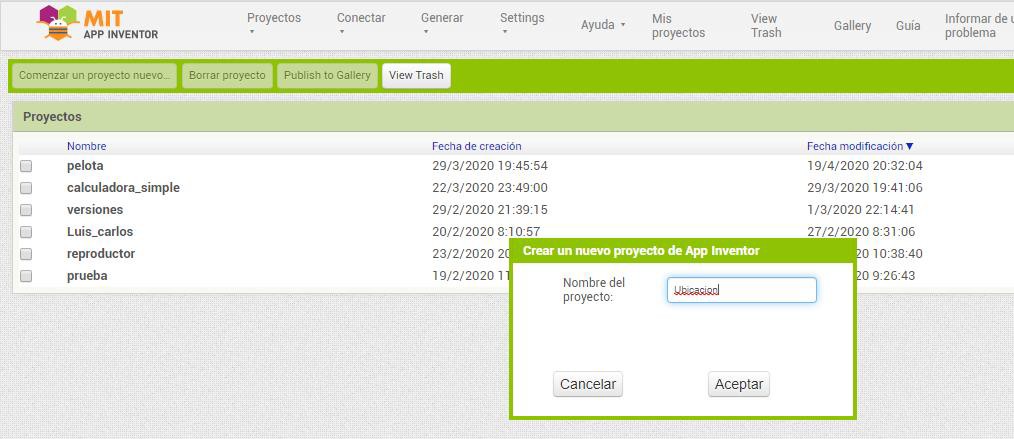 2.- Agregar una disposición Vertical, ajustar al contenedor en ancho y alto.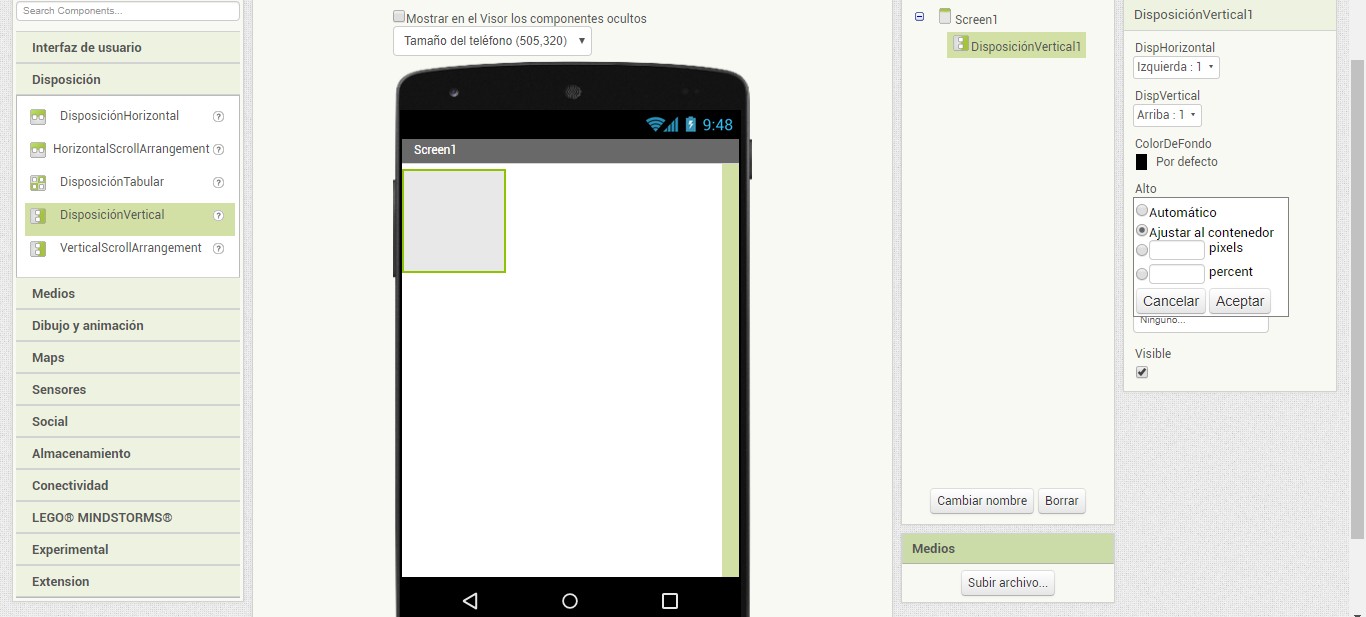 3.-Agregar dentro de la disposición agregada otra disposición vertical, con ancho ajustado al contenedor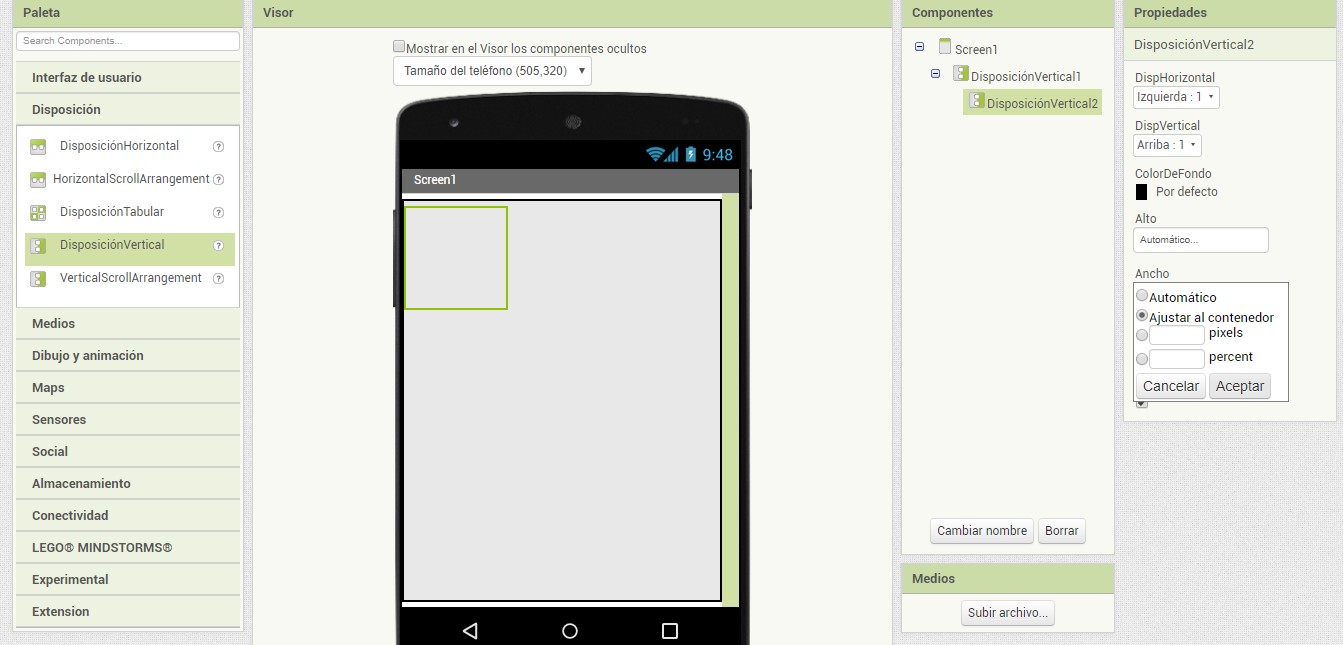 4.- Agregar dentro de esta nueva disposición Vertical, un Label o etiqueta para tu nombre, otro diciendo Obteniendo dirección y una imagen con una foto/imagen de mapa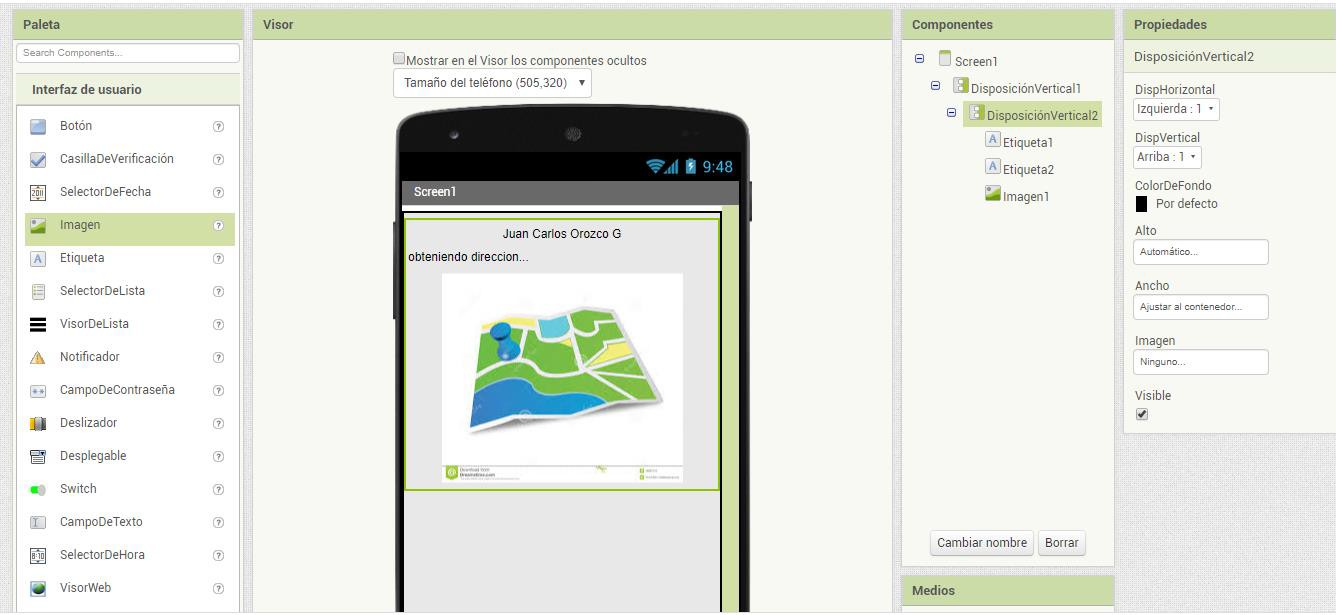 5.-Agregar otra disposición vertical debajo de la ya agregada anteriormente, y ajustar el ancho y el alto al contenedor.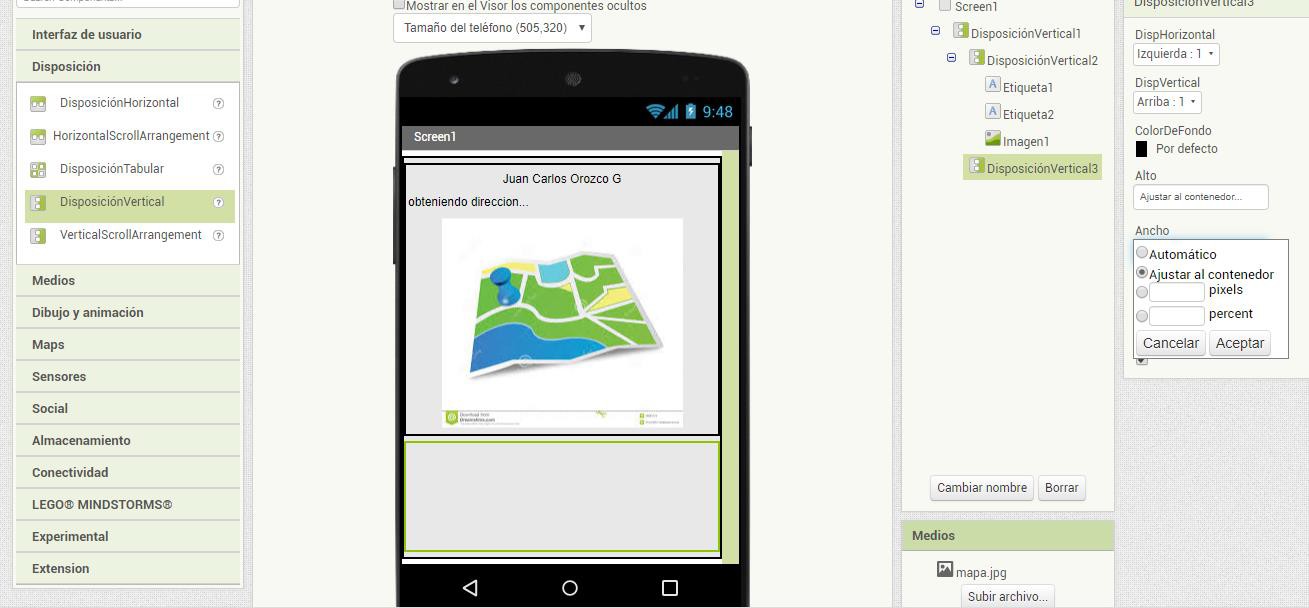 6.- Agregar una disposición tabular dentro la disposición agregada, ajustar ancho al contenedor y el número de registros la cambiamos a 3.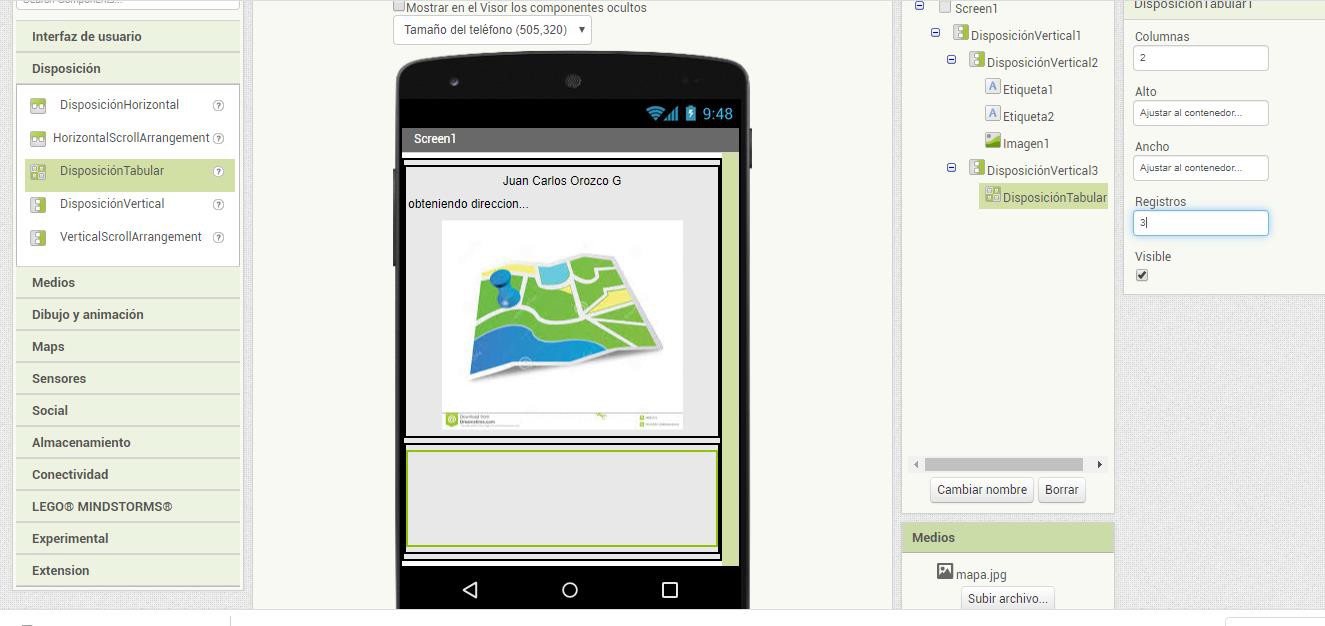 7.-Para continuar trabajando con la disposición tabular, podemos esconder la disposición Vertical que contiene tu nombre y el mapa.Para eso seleccionamos el elemento DisposicionVertical2 y deseleccionamos la opción Visible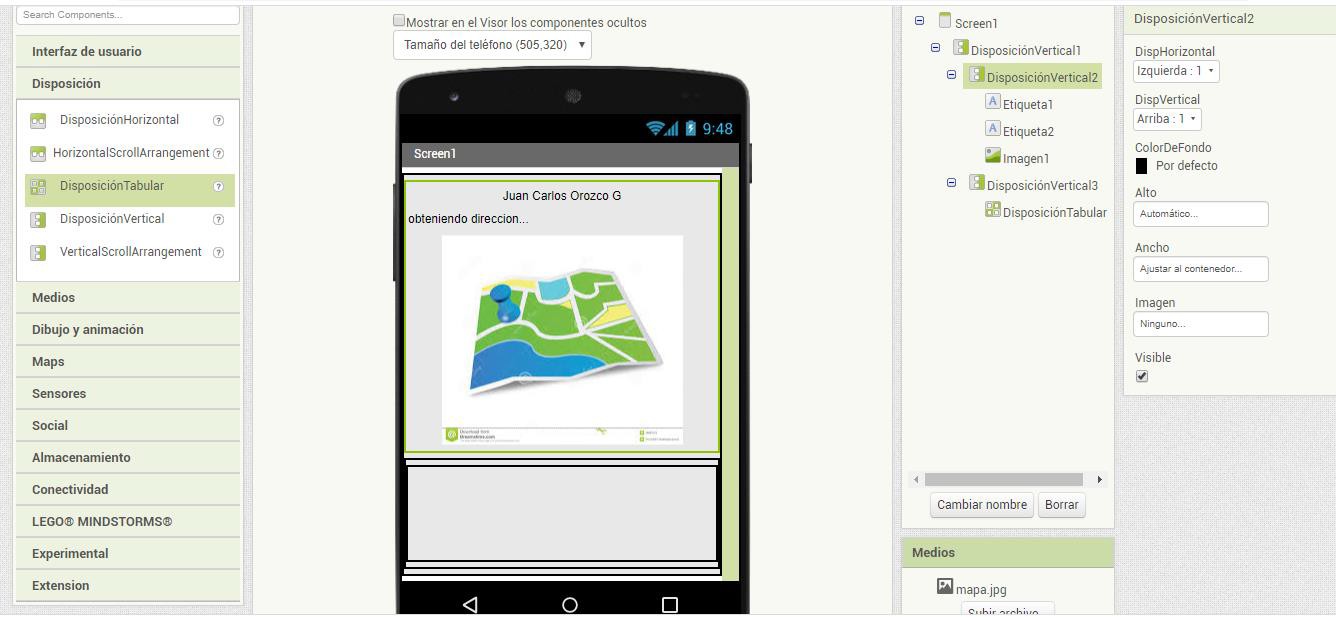 Quedando de la siguiente manera: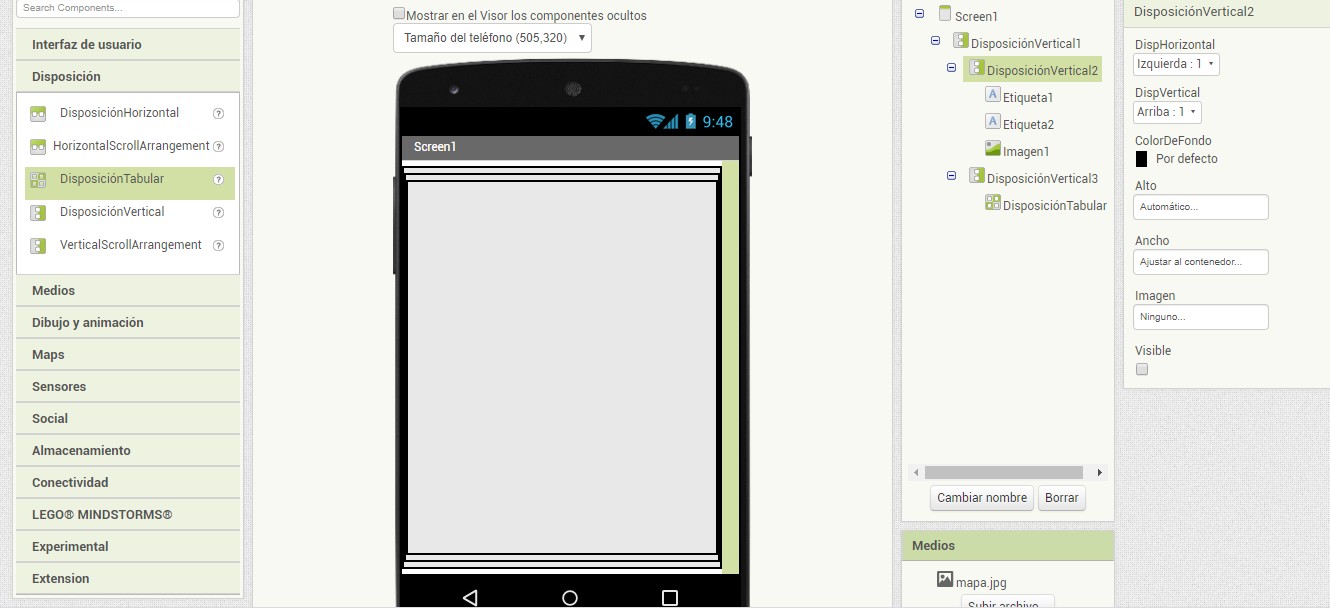 8.- dentro de la disposición tabular, agregar 6 label, nombrarlos de la siguiente manera por columna, El primero como LATITUD, el segundo como LONGITUD y el tercero como DIRECCION.En la otra columna solo es cambiar el nombre de la variable de la siguiente manera.Seleccionar la etiqueta correspondiente a la latitud y seleccionar la opción cambiar nombre, y renombrar como latitud, dar clic en aceptar.Hacer lo mismo con las otras dos etiquetas, renombrando con los respectivos nombres: longitud y direccion.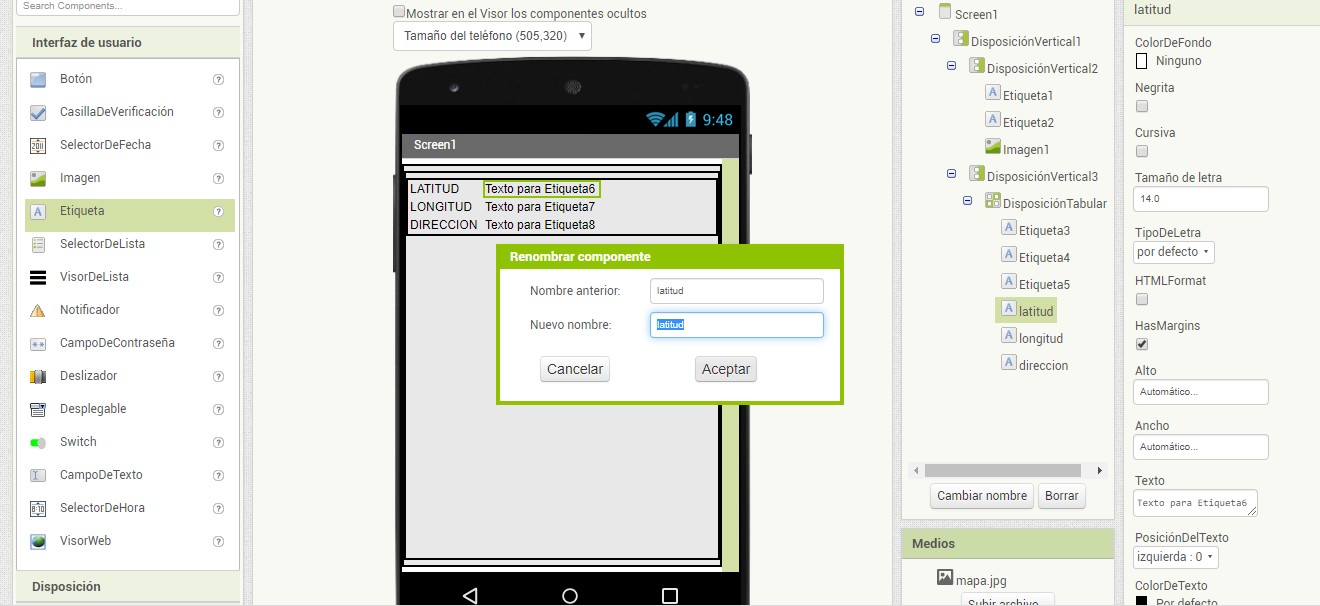 9.- Agregar un botón debajo de la disposición tabular, que le cambiaremos de texto a ver mapa.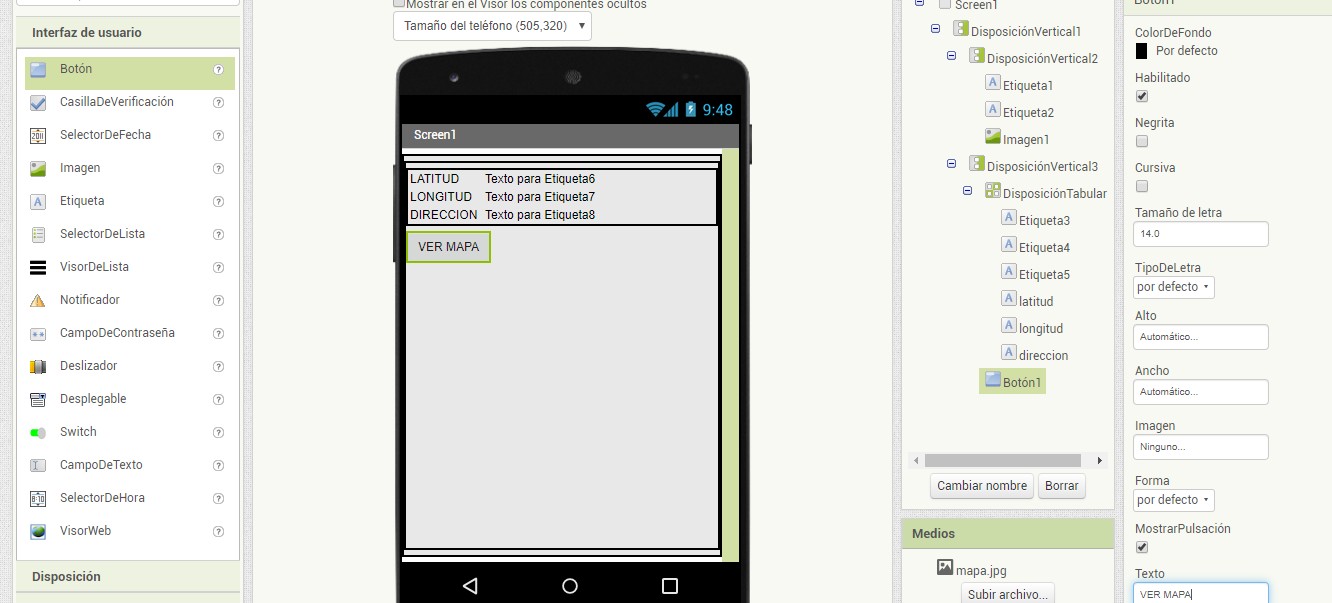 10.- Agregar un Visor web (para poder ver el mapa en tiempo real).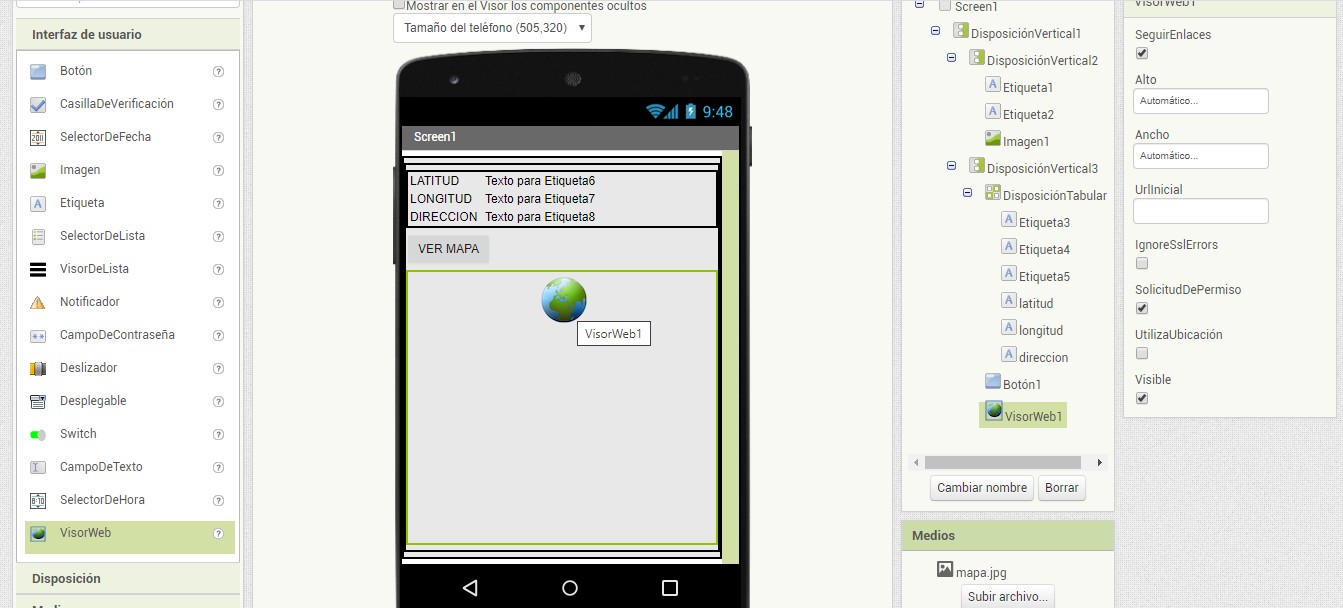 11.- Además vamos a agregar un sensor de ubicación.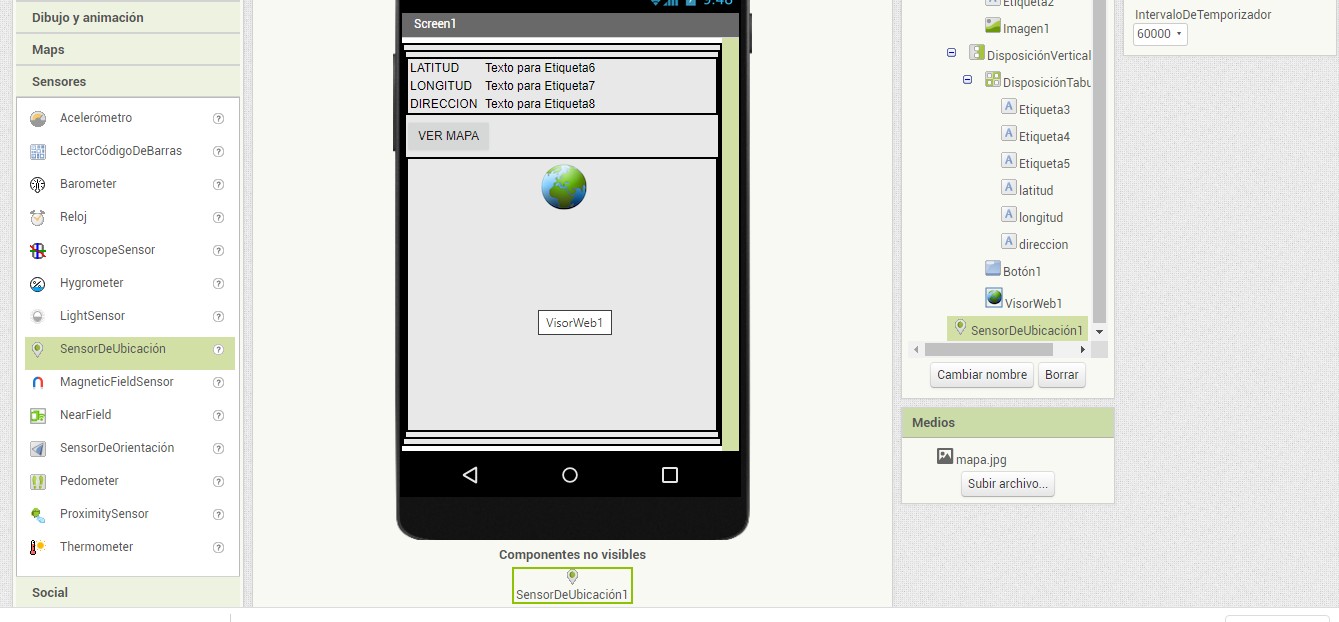 12.- y agregar un archivo de almacenamiento (para generar el documento html y poder mostrar el mapa de google).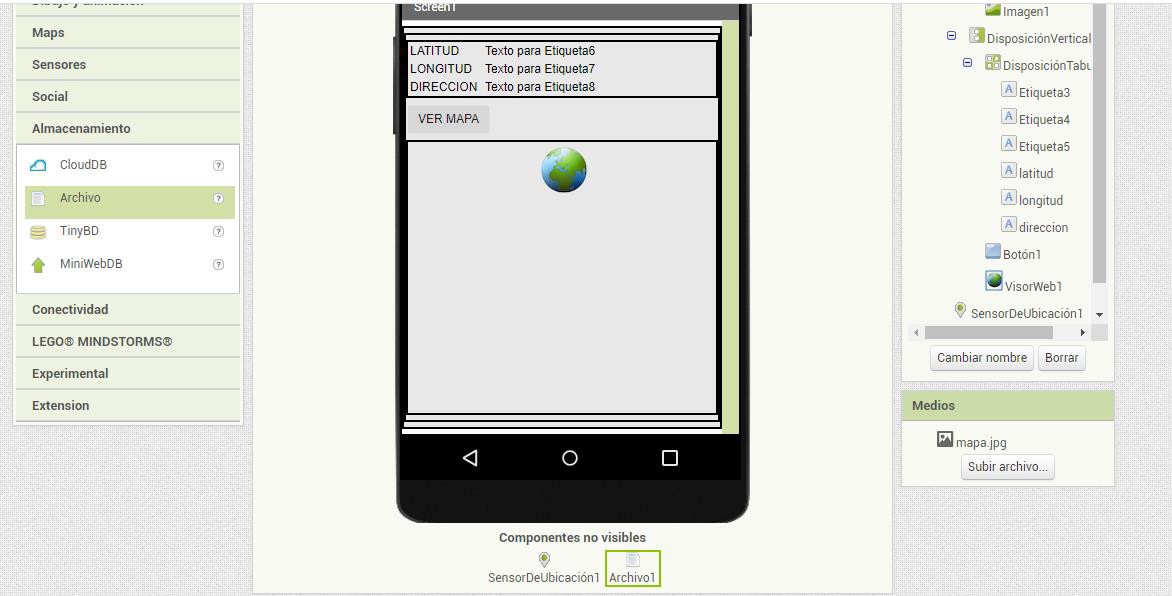 13.- Ahora escondemos la disposición vertical que acabamos de diseñar.Seleccionamos la disposición que contiene todos los elementos que acabamos de diseñar y quitamos la palomita de visible para esconder la disposición.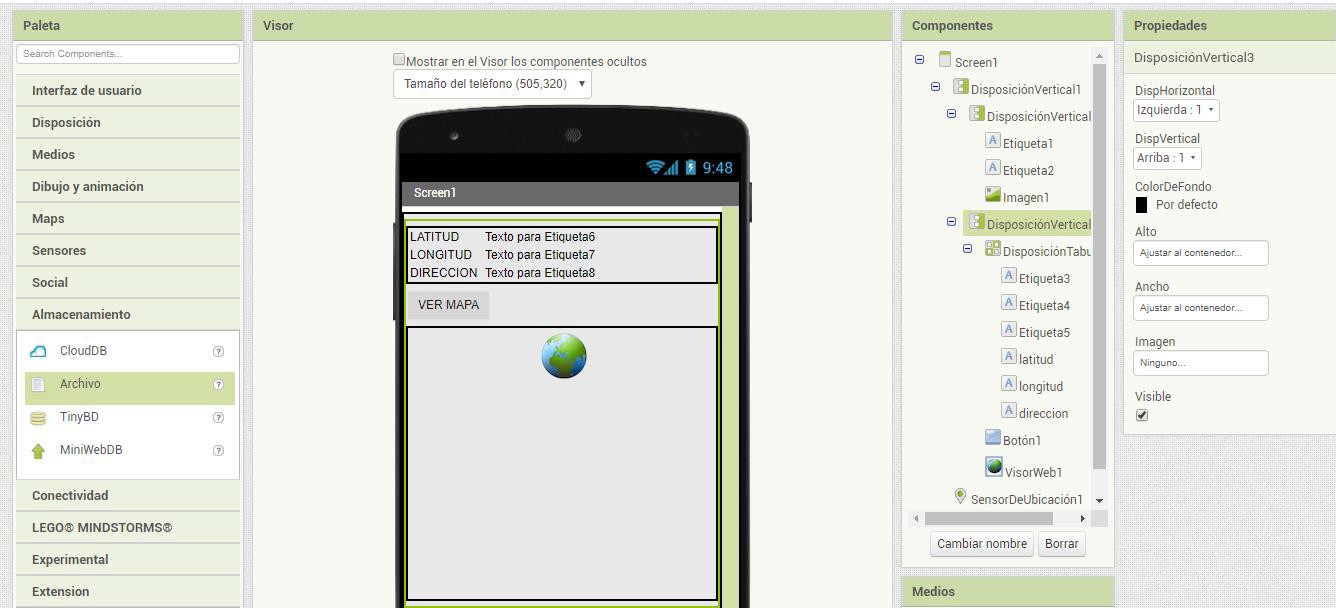 Quedando de la siguiente manera: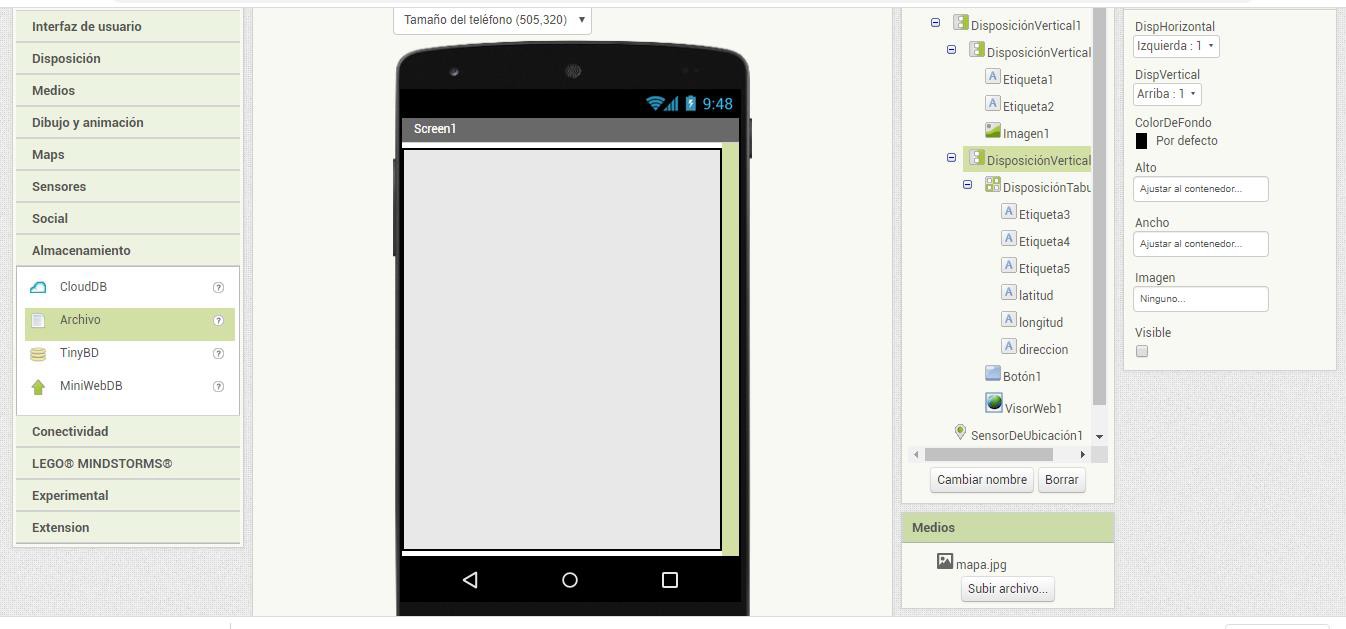 14.- ahora hacemos visible nuevamente la disposición que contiene tu nombre y la imagen del mapaSeleccionar la disposición que contiene esos elementos y seleccionar la opción visible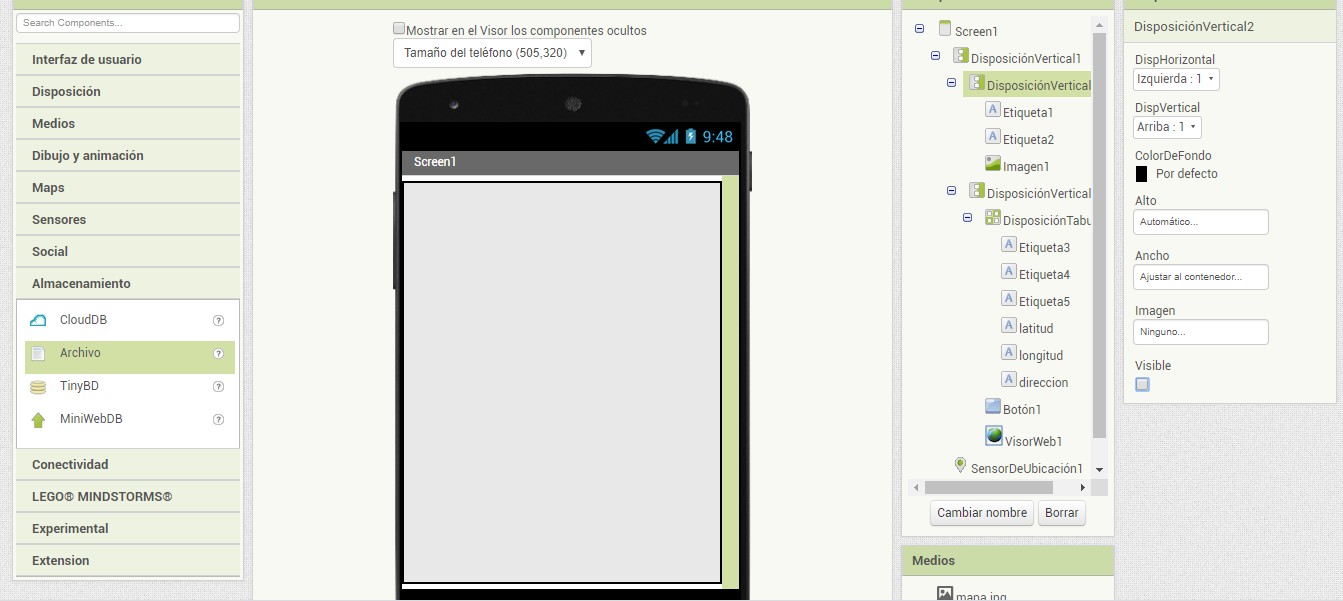 Quedando de la siguiente manera: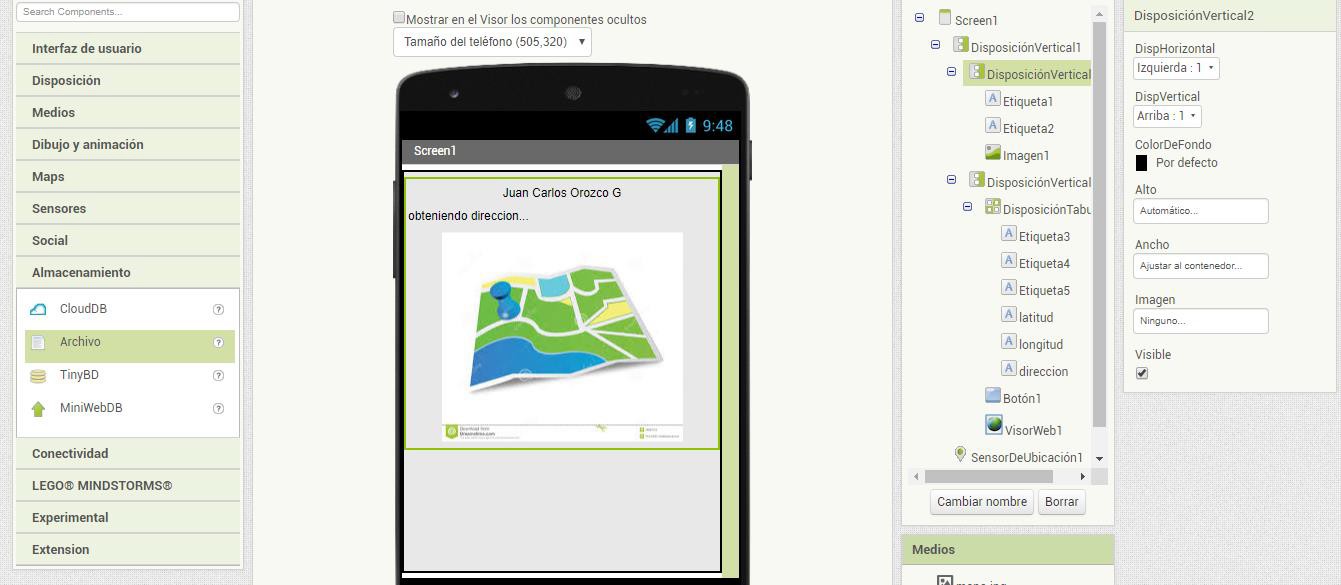 Codificación en bloques1.- Crear una variable global para después ser utilizada.*Ir al bloque Variable y seleccionar la opción Inicializar global nombre como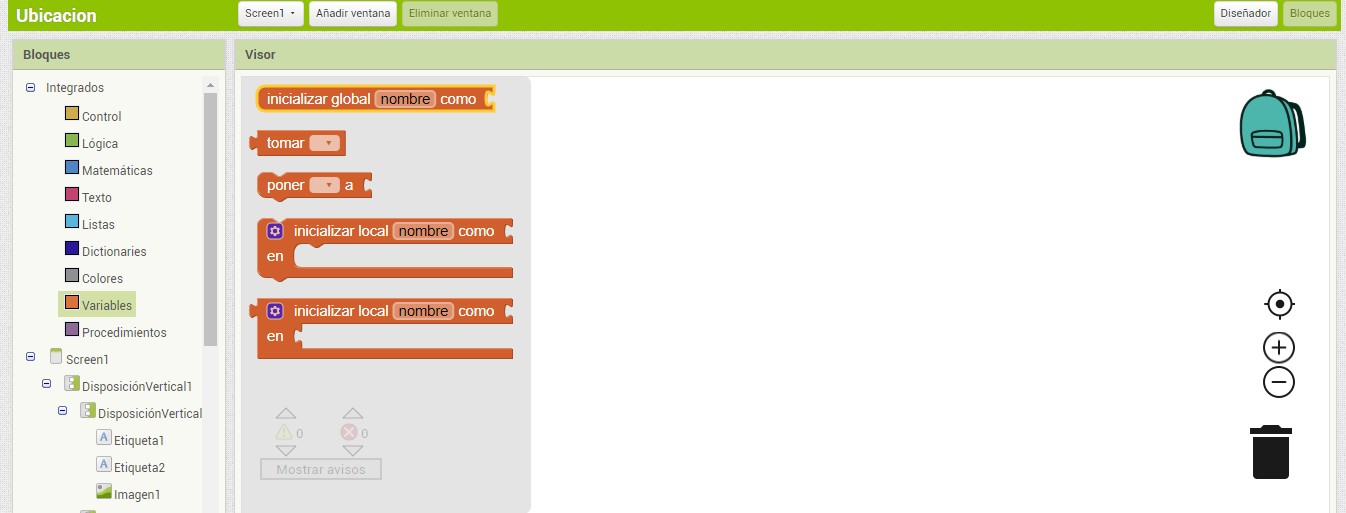 *agregar un texo en los integrados text, elegir la primer opción.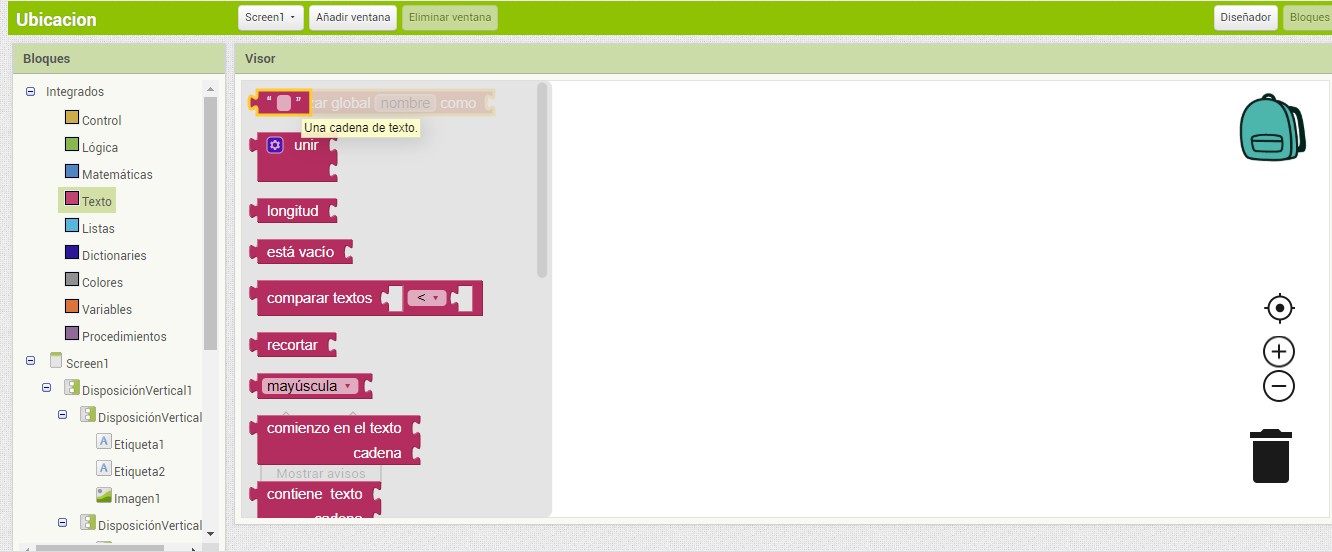 *escribimos en el nombre de la variable api_key y en el texto copiamos el key del bloc de notas archivo mapa 1.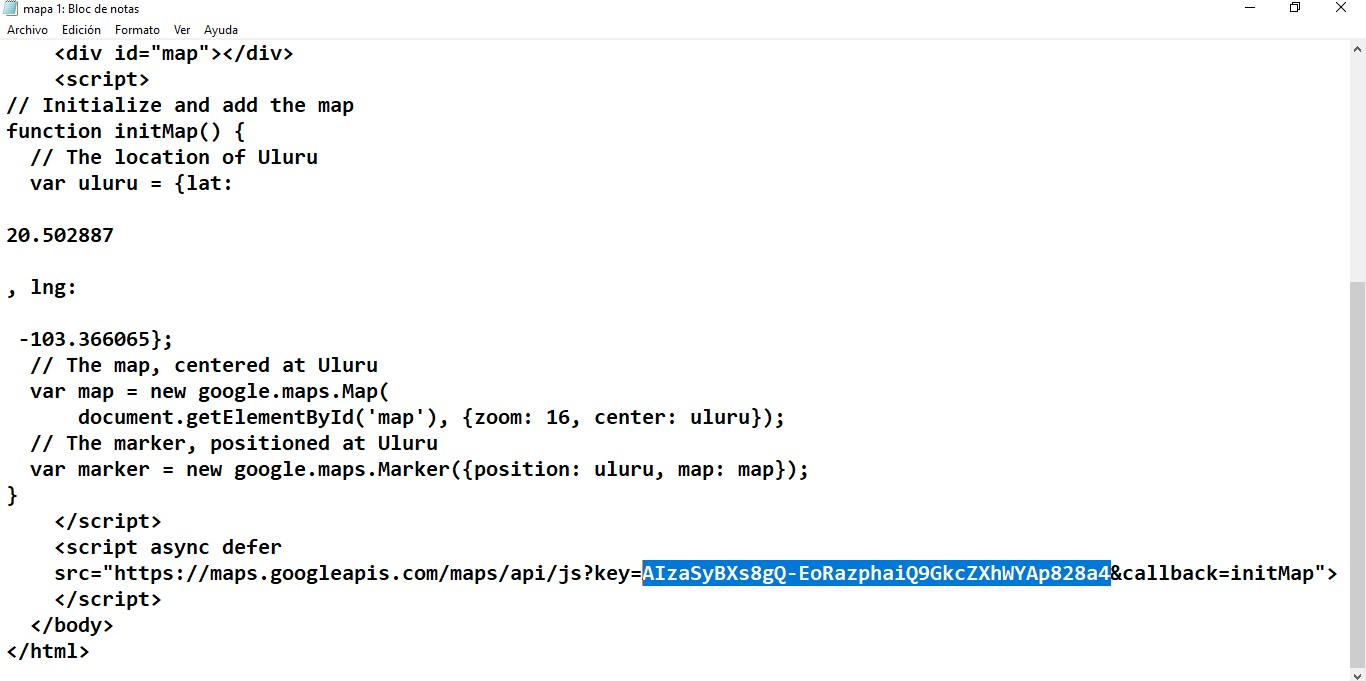 Y lo agregamos en el texto quedando de la siguiente manera: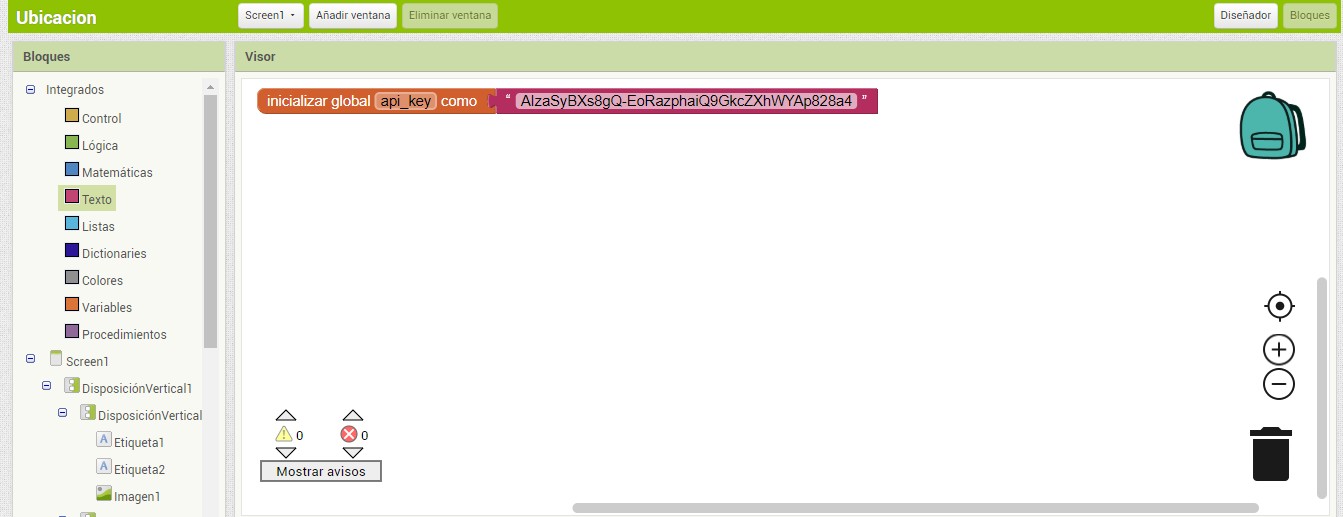 2.- Cuando demos clic al botón ver mapa nos va a mostrar el mapa según la ubicación en la que nos encontremos.*Seleccionamos el botón, y la opción cuando botón .clic hacer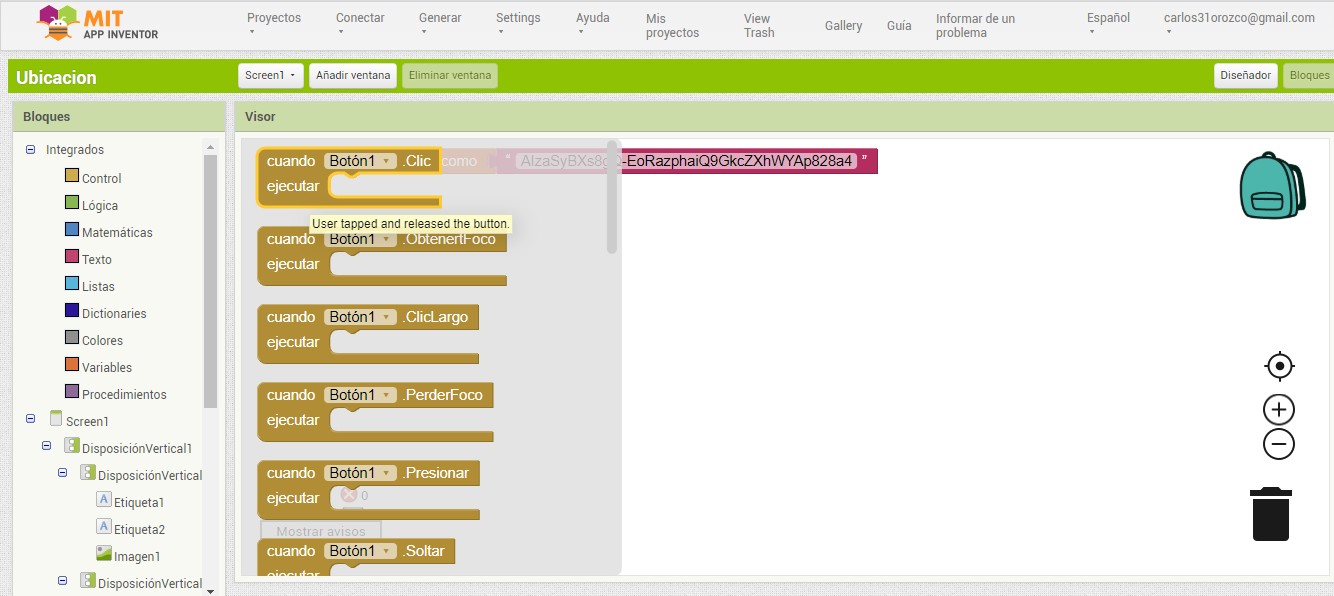 *Seleccionamos el elemento archivo y la opción llamar Archivo.GuardarArchivo texto nombreDeArchivo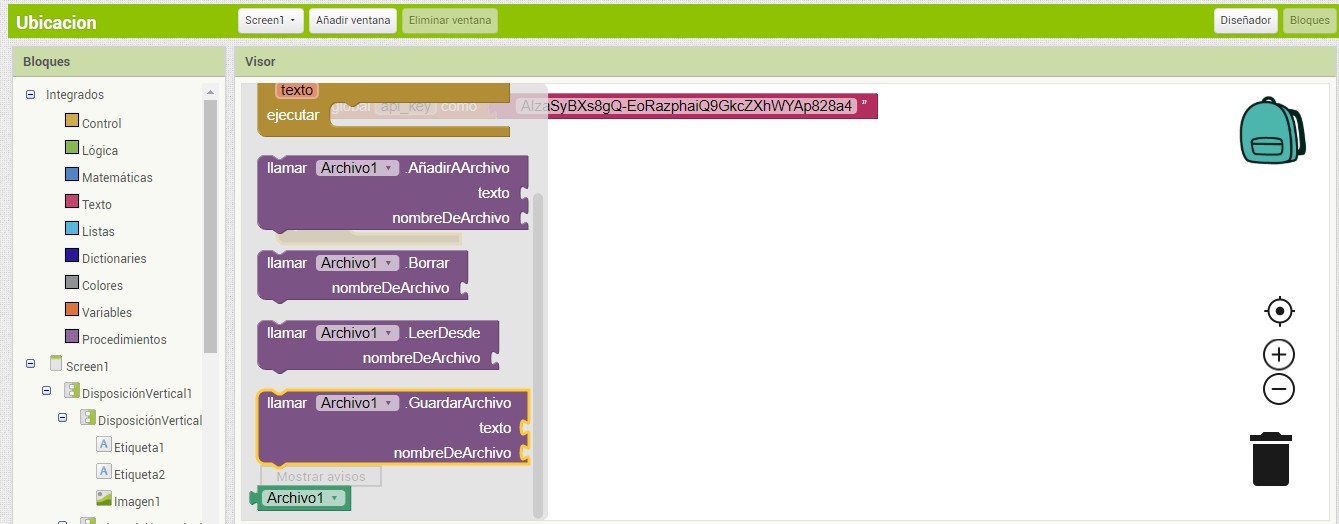 *Seleccionamos de integrados Texto y seleccionamos Unir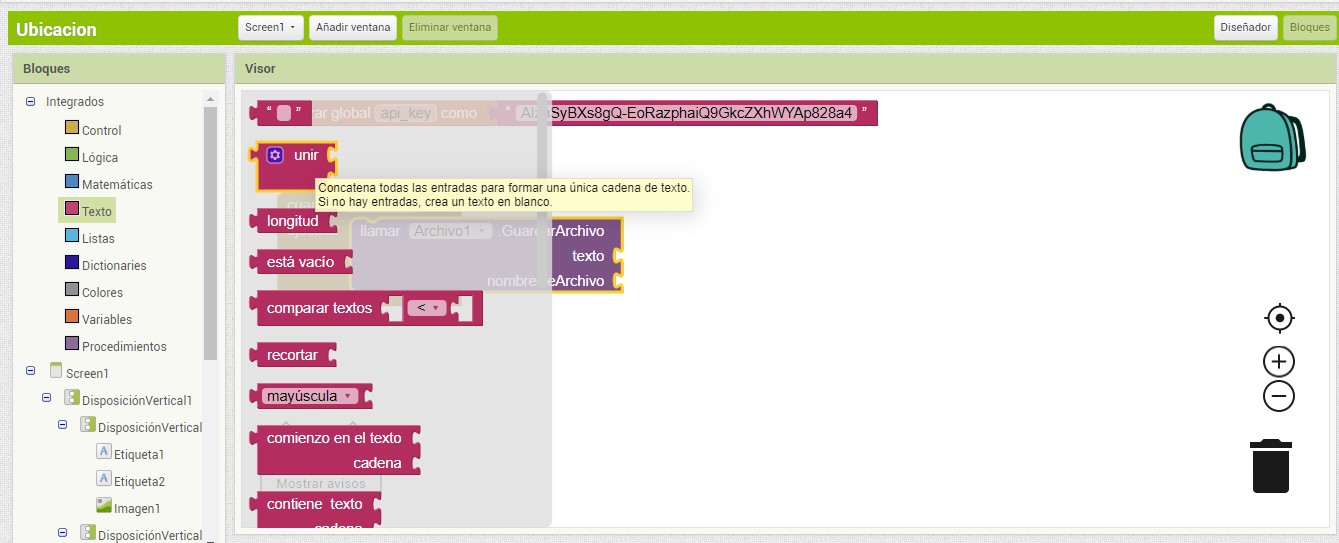 *Agregamos 2 cadenas más. Dando clic en el engrane y arrastrar la opción cadena al espacio.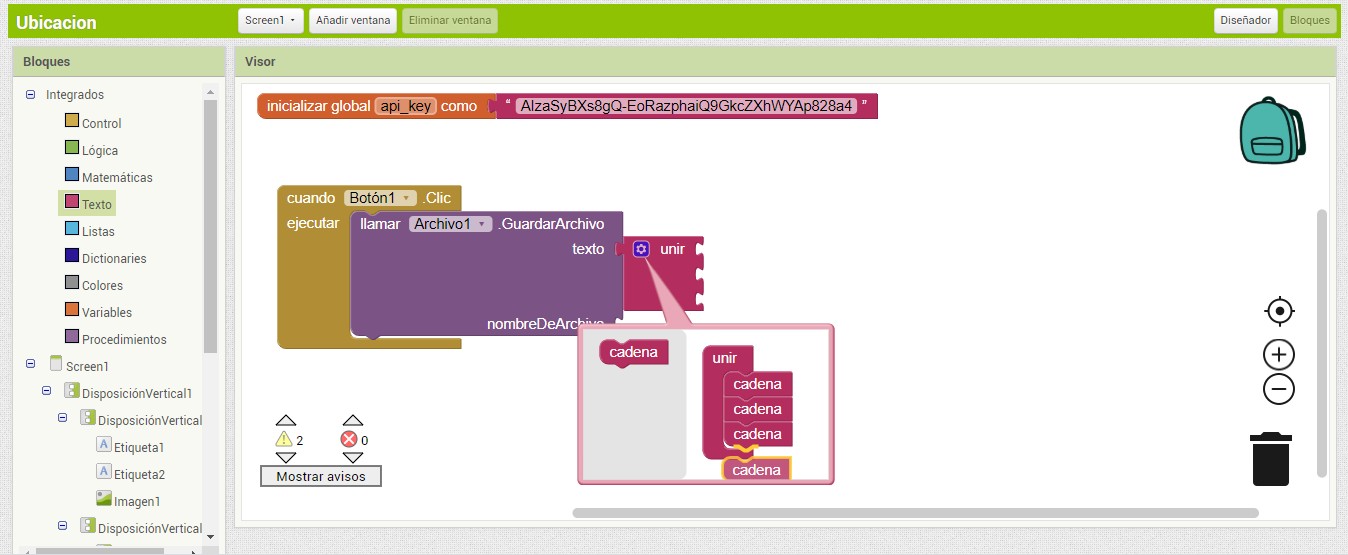 *agregar de integrados un texto en blanco.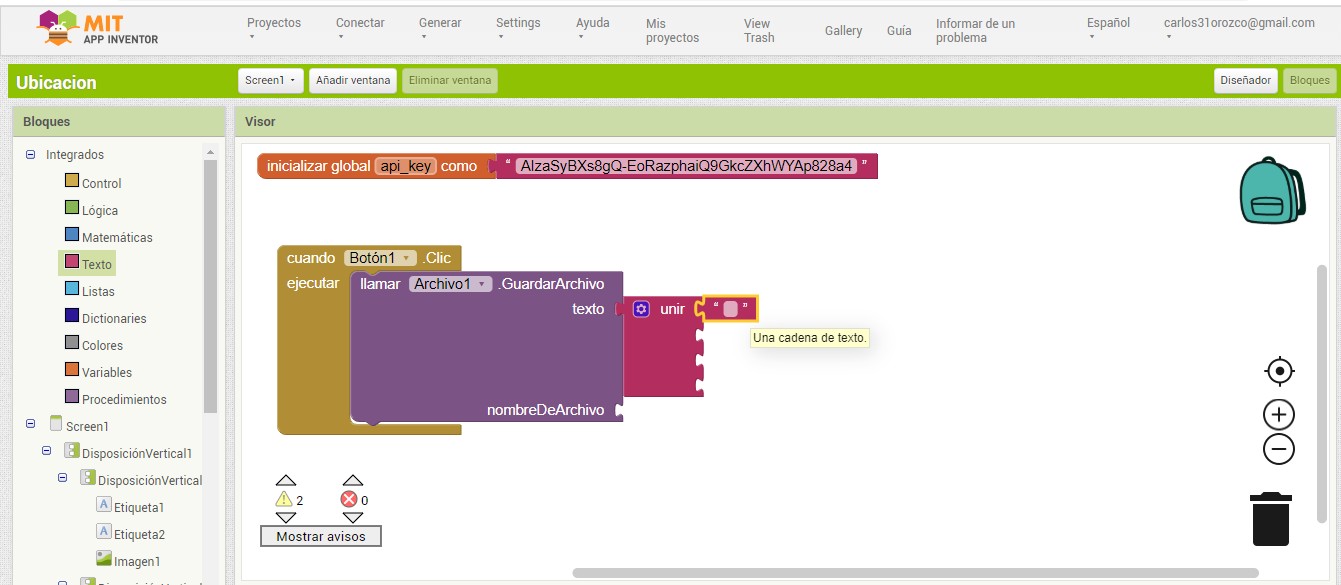 *Copiar del bloc de notas (mapa 1) el siguiente texto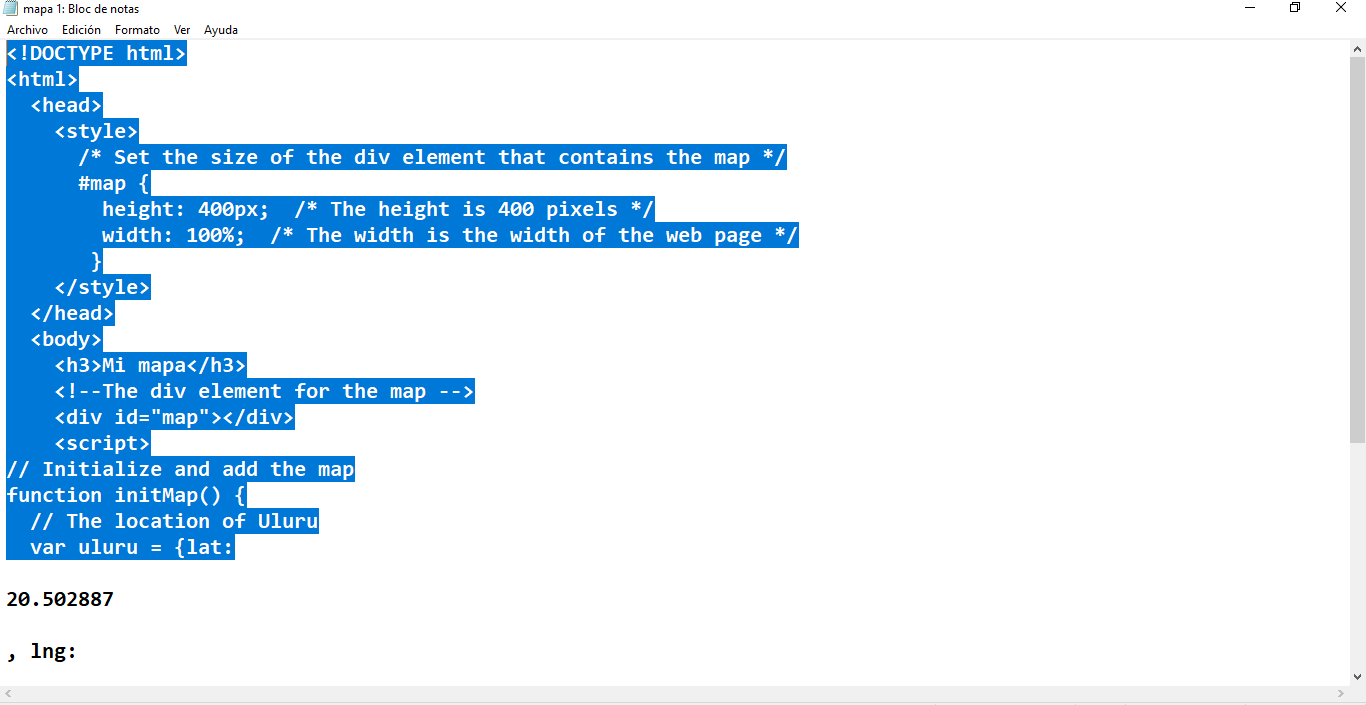 *pegarlo en el bloque en texto en blanco, quedando de la siguiente manera: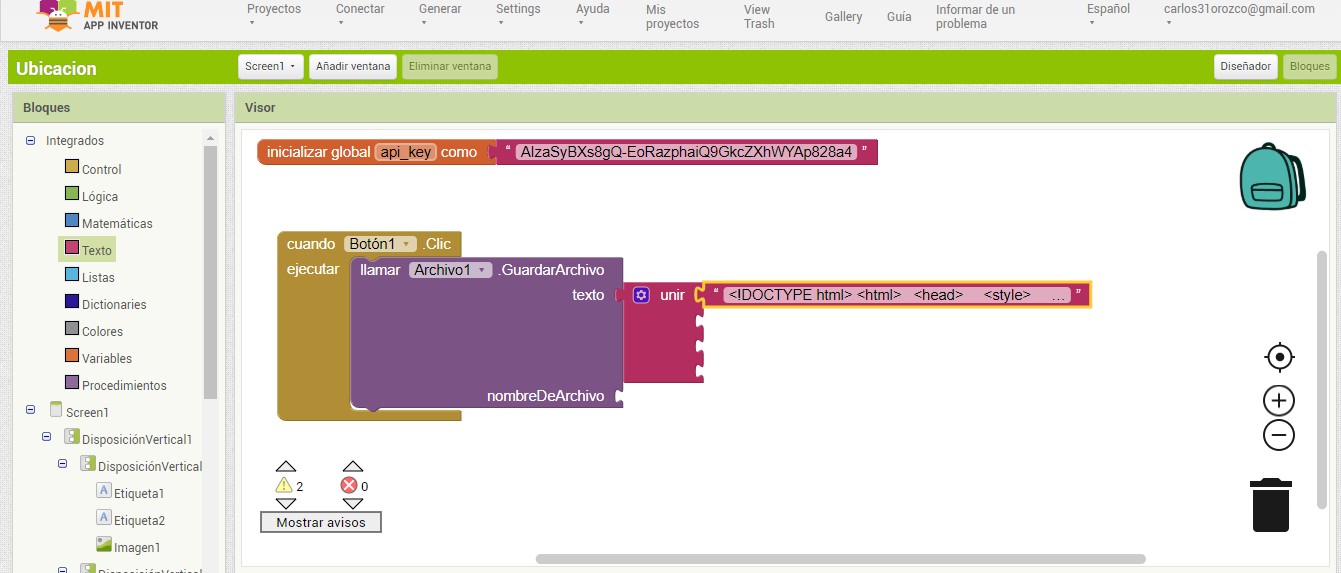 *Debemos agregar en la unión la latitud de nuestro dispositivo móvil, para ello debemos seleccionar el elemento SensorDeUbicacion y seleccionar la opción SensordeUbicacion1 .Altitud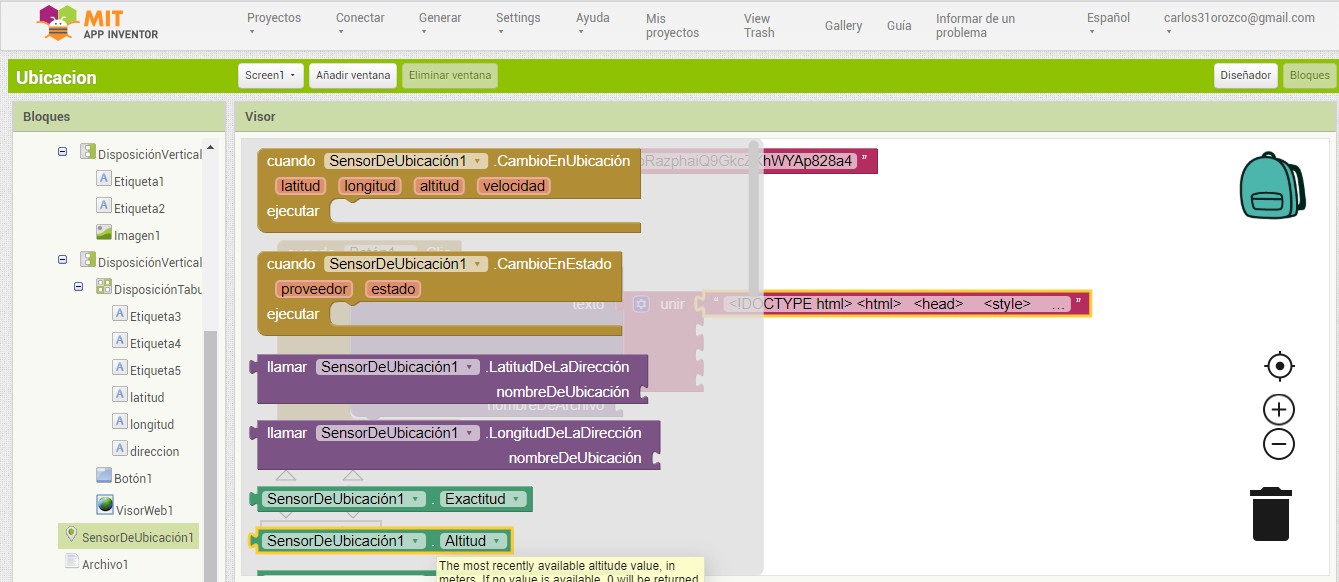 *Cambiamos de Altitud a Latitud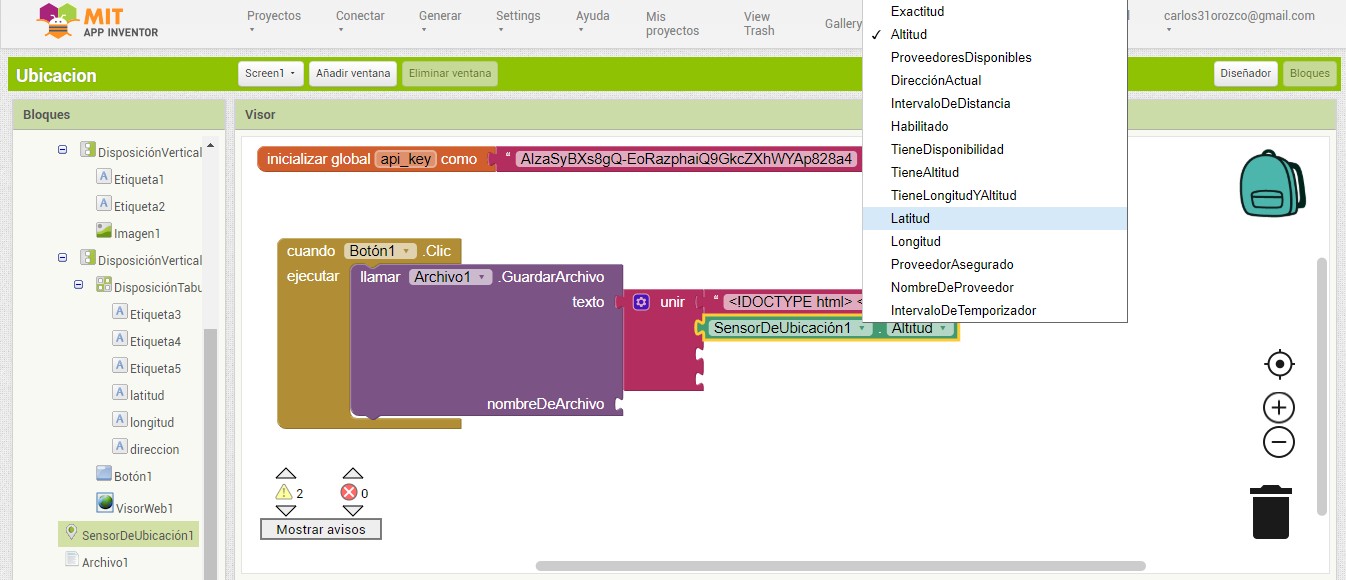 *Agregamos otro texo en blanco a la unión y copiamos el siguiente texto del bloc de notas (mapa 1).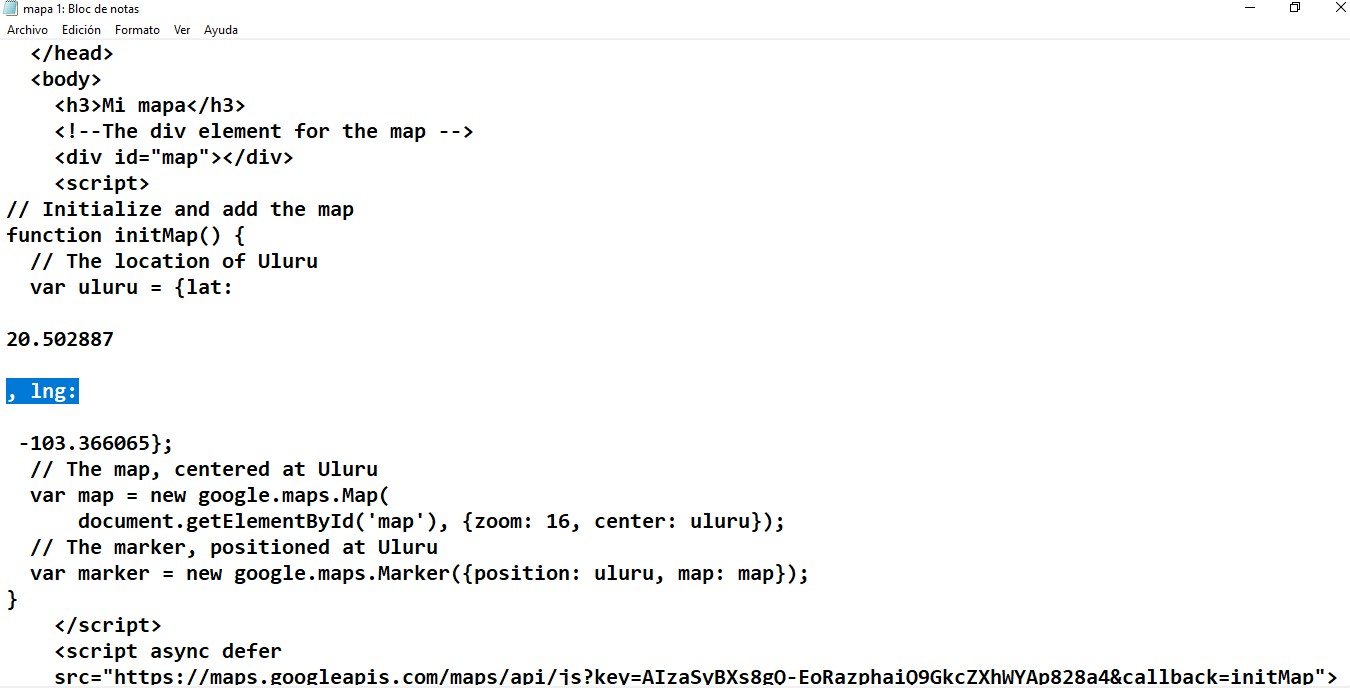 *lo pegamos en el texto en blanco, quedando de la siguiente manera: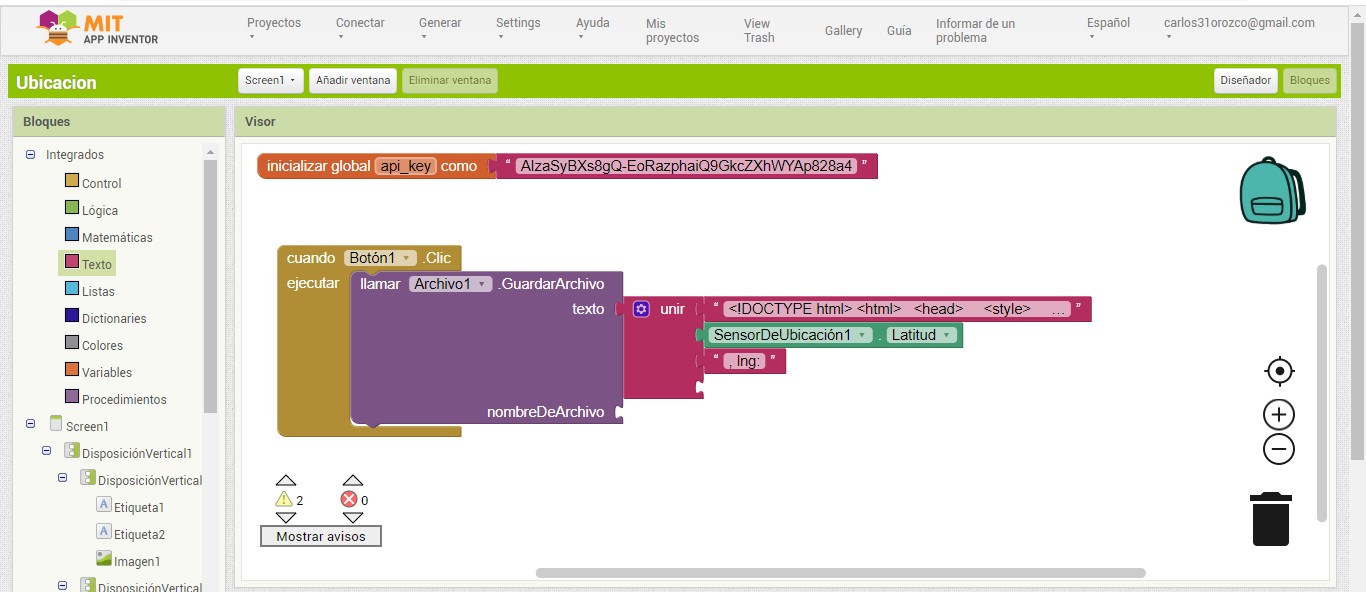 *Debemos agregar en la unión la longitud de nuestro dispositivo móvil, para ello debemos seleccionar el elemento SensorDeUbicacion y seleccionar la opción SensordeUbicacion1 .Altitud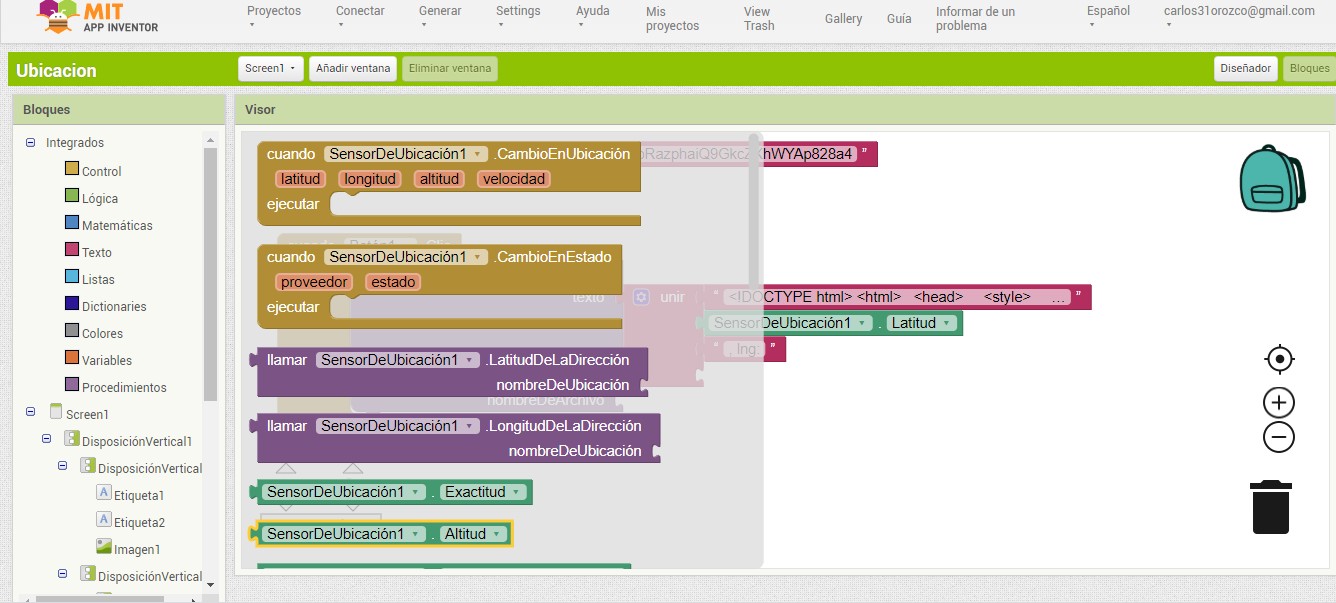 *Cambiar altitud por longitud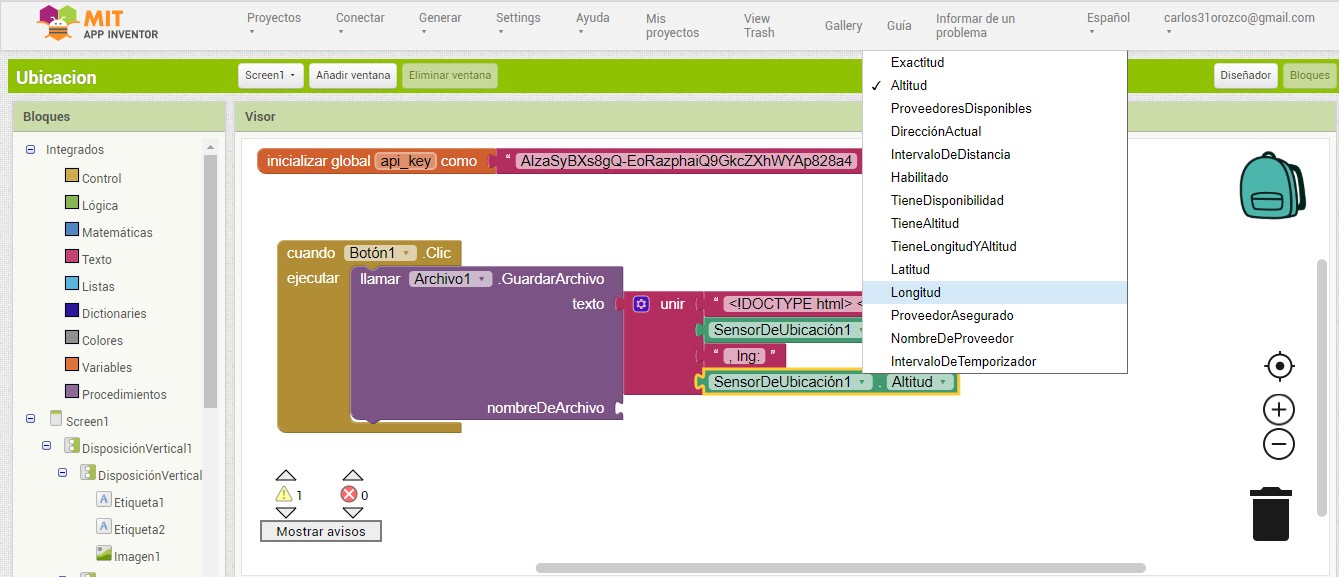 *agregar otras dos cadenas a la unión, seleccionando el engrane y arrastra la cadena al final de la unión quedando de la siguiente manera: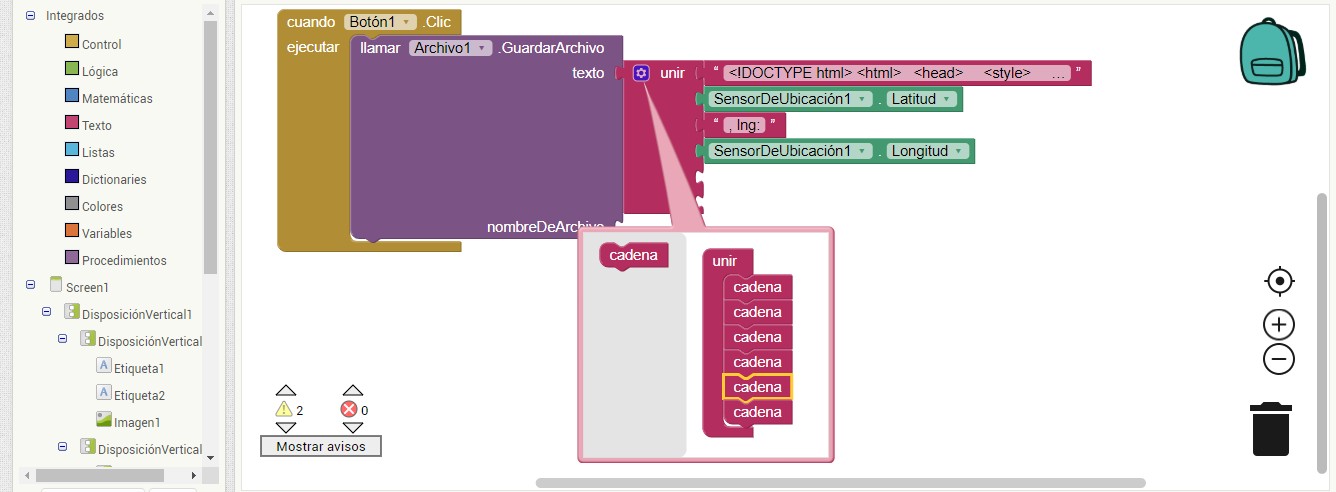 *agregamos otro texto en blanco y copiamos el siguiente texto del bloc de notas (mapa 1)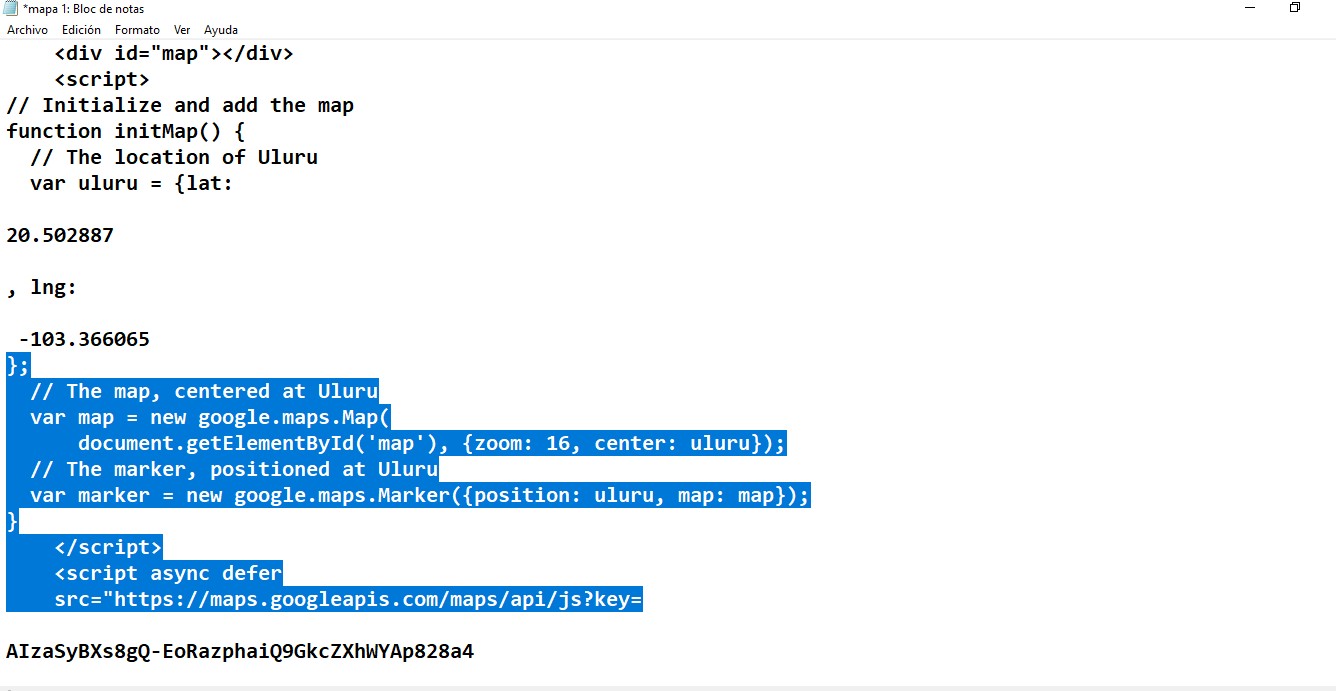 *pegarlo en el texto en blanco, quedando de la siguiente manera: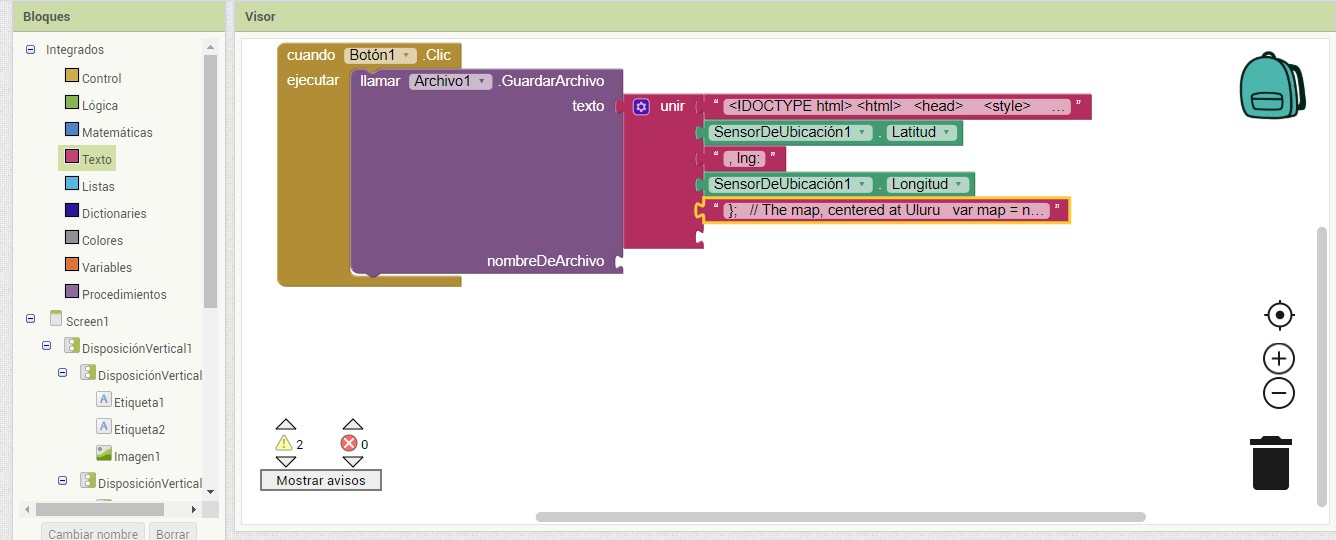 *Es momento de utilizar la variable ap_key agregada al inicio. Para ellos vamos a integrados variables y seleccionamos la opción tomar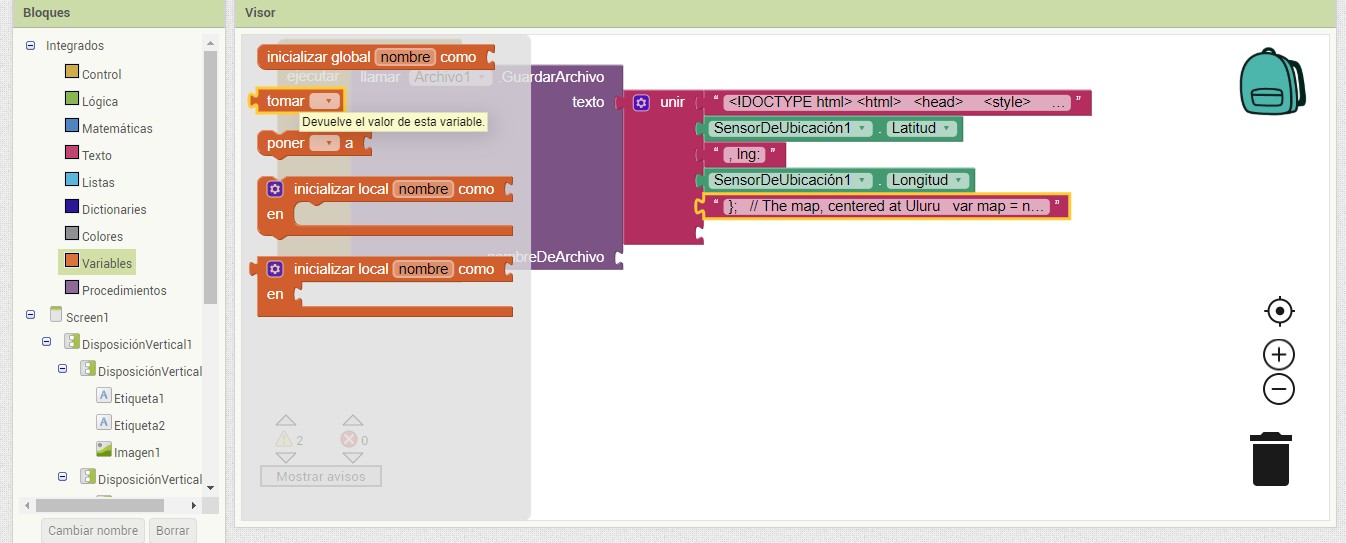 *seleccionamos la variable que agregamos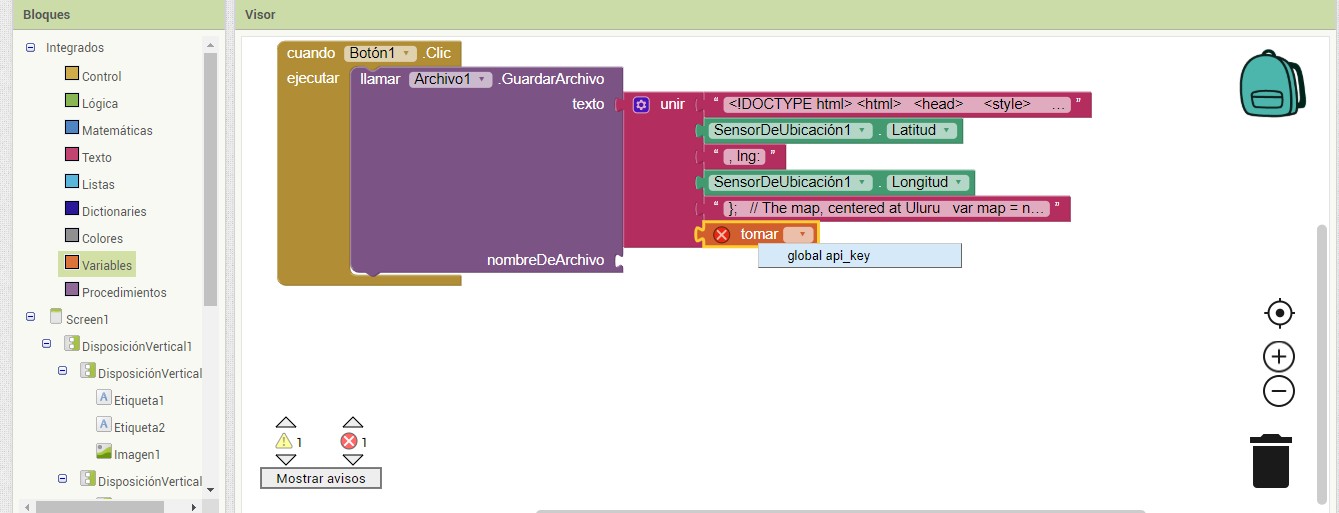 *agregamos otro campo a la unión, seleccionando el engrane y arrastrando una cadena al final, quedando de la siguiente manera: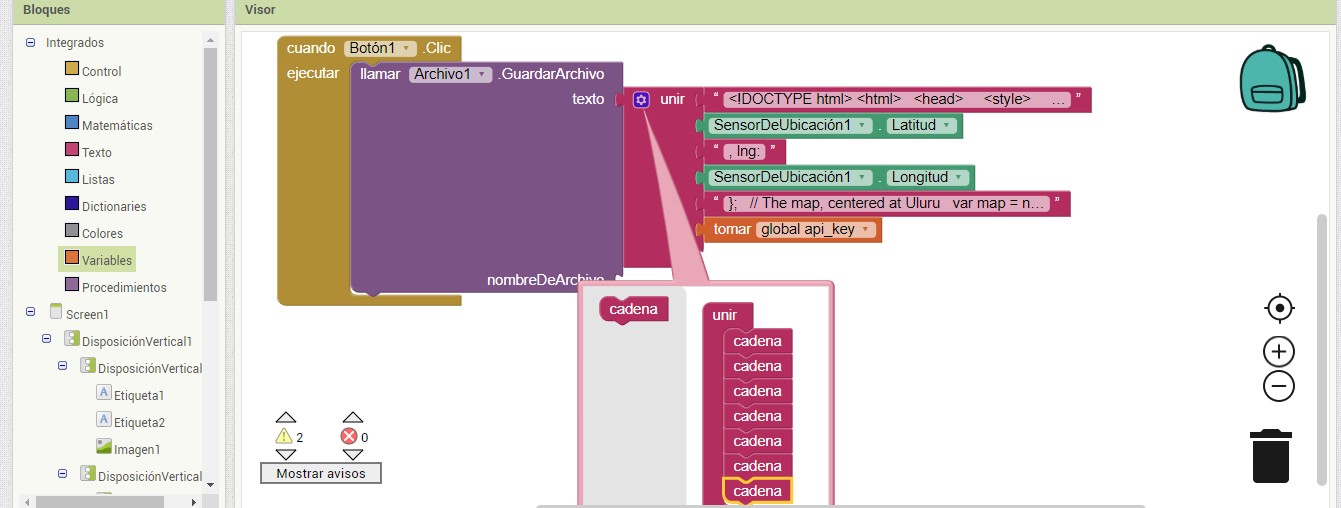 *agregamos un texto en blanco y copiamos el siguiente código del bloc de notas (mapa 1)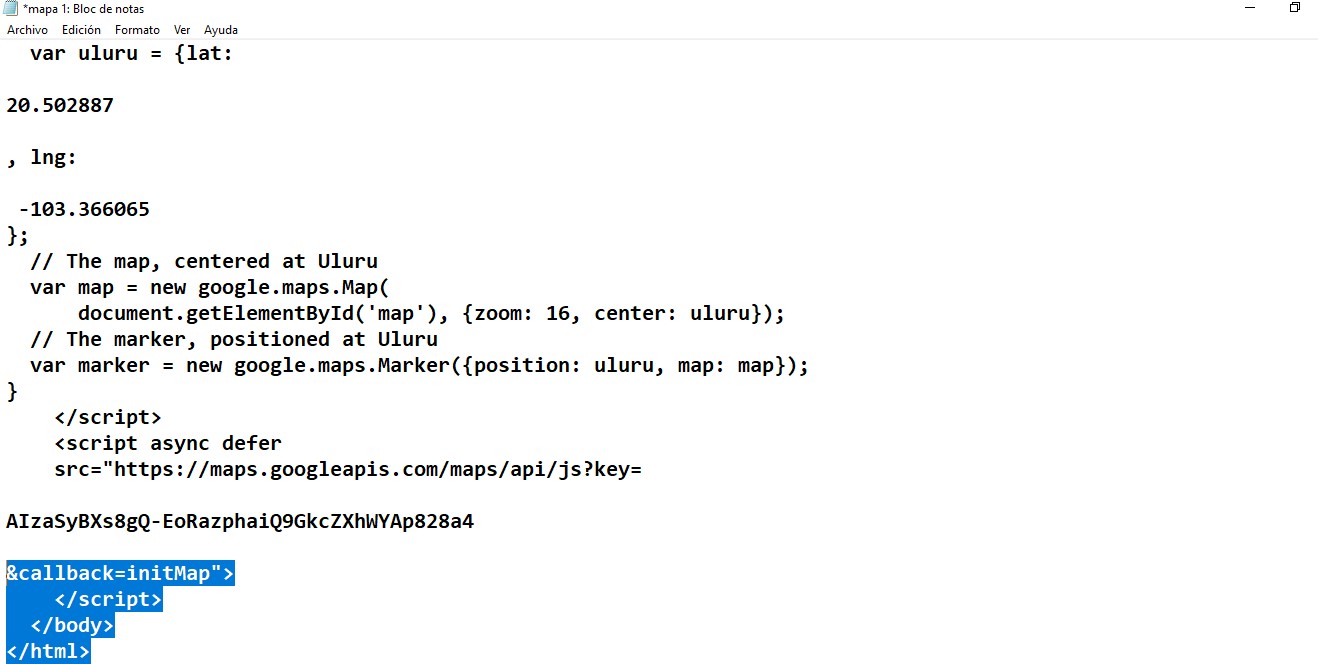 *y lo pegamos en el texto en blanco, quedando de la siguiente manera: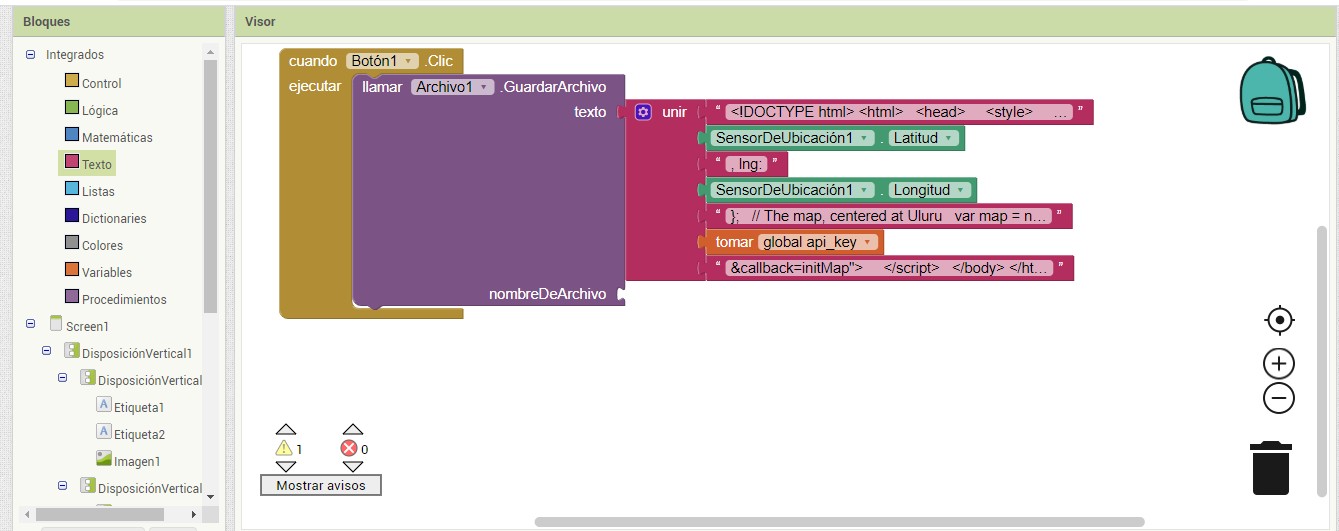 *agregar un texto en blanco para guardar el archivo html que estamos creando.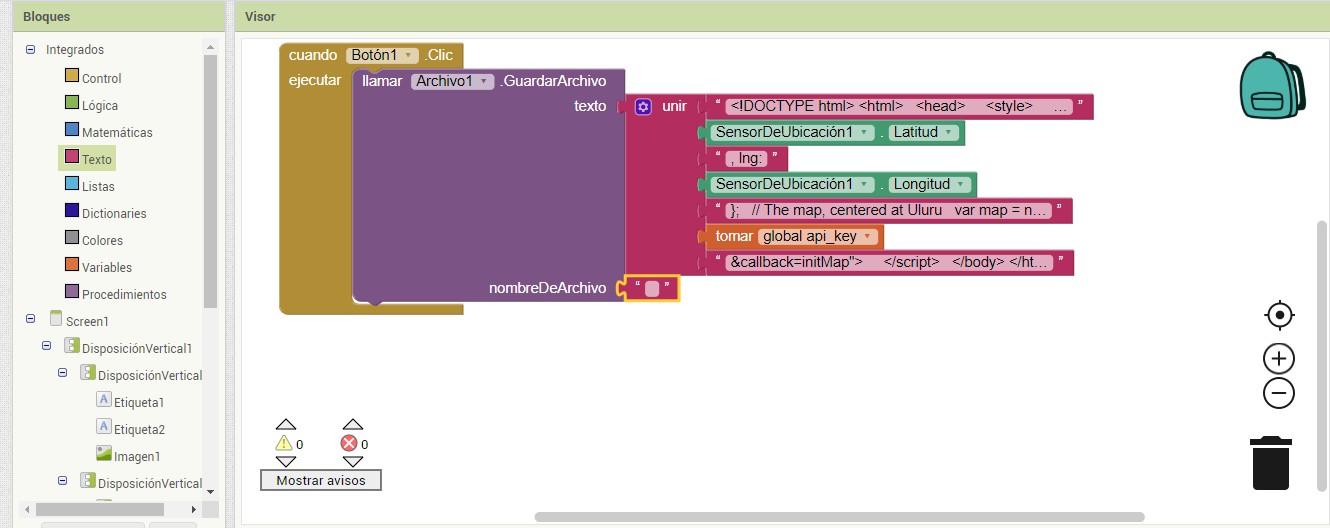 *el nombre del archivo lo vamos a guardar en nuestro dispositivo móvil, en la carpeta Android y carpeta data y con el nombre del archivo llamado mapa.htmlQuedando de la siguiente manera: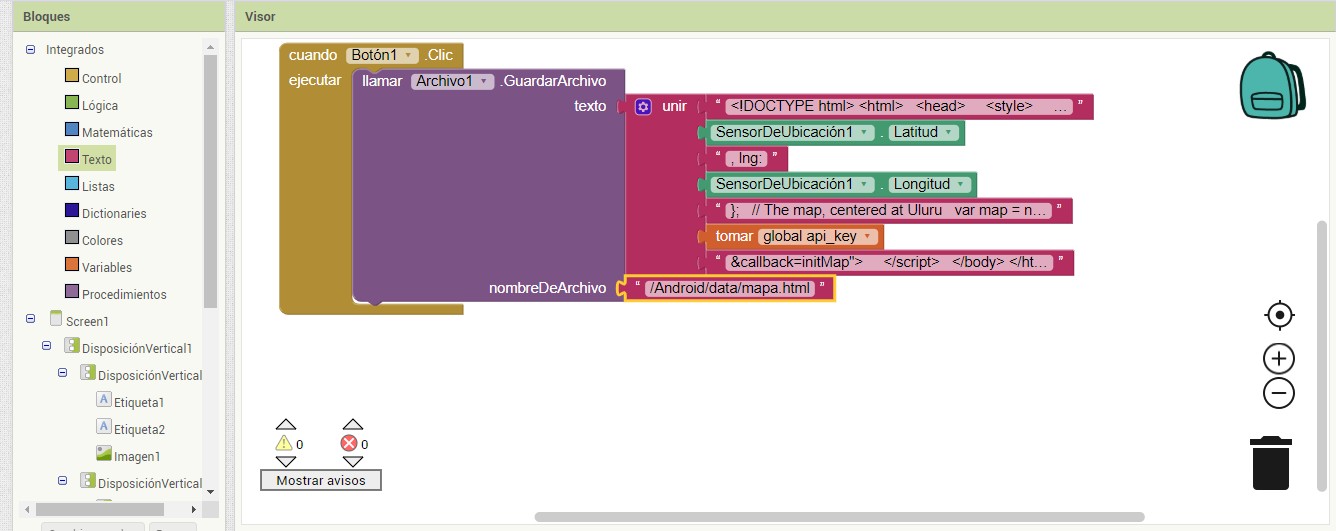 3.-Es necesario mostrar el mapa que se acaba de guardar en el archivo mapa.html en nuestro dispositivo móvil.*Mostrar en el visor web, para ello seleccionamos el elemento VisorWeb y seleccionamos la opción llamar VisorWeb1 .IrALaUrl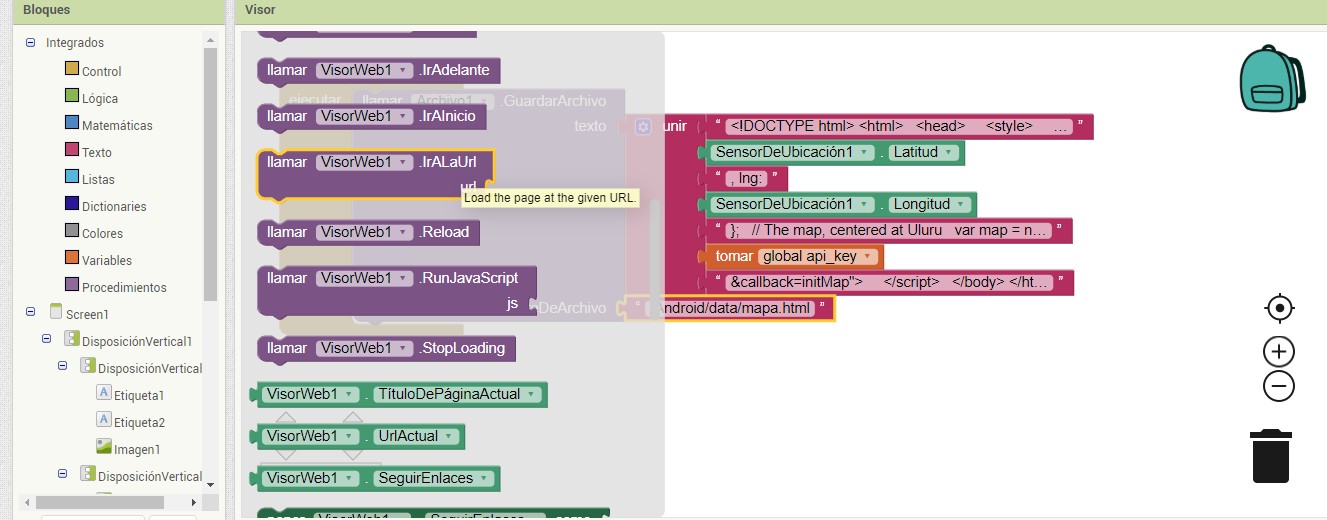 *copiamos la dirección en donde guardamos el archivo en el celular.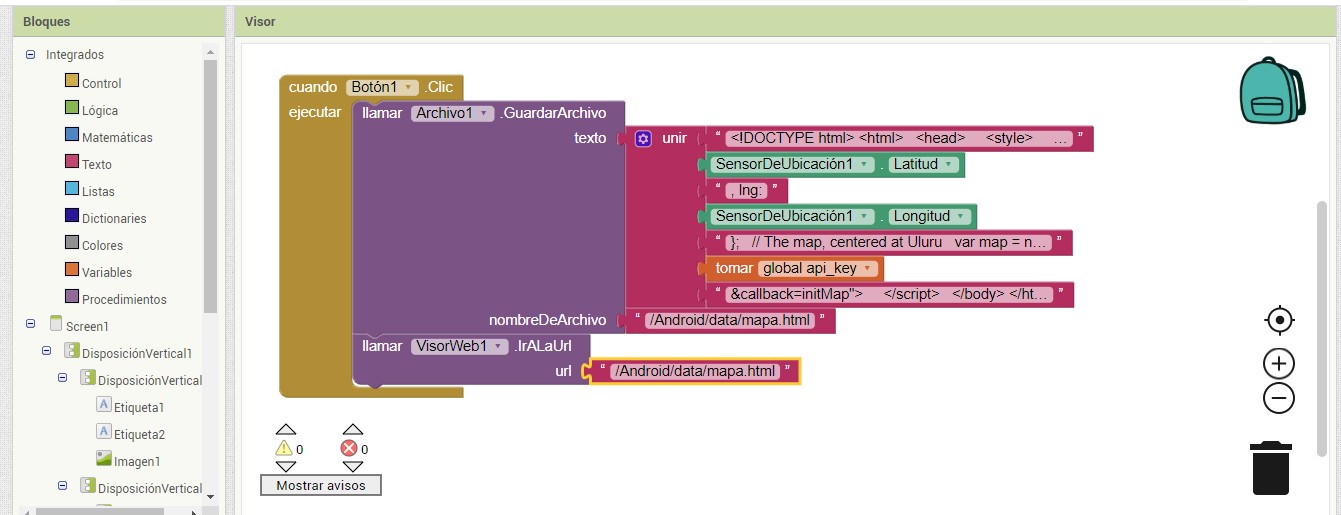 *agregamos al inicio de la dirección file:///mnt/sdcard/ de la siguiente manera: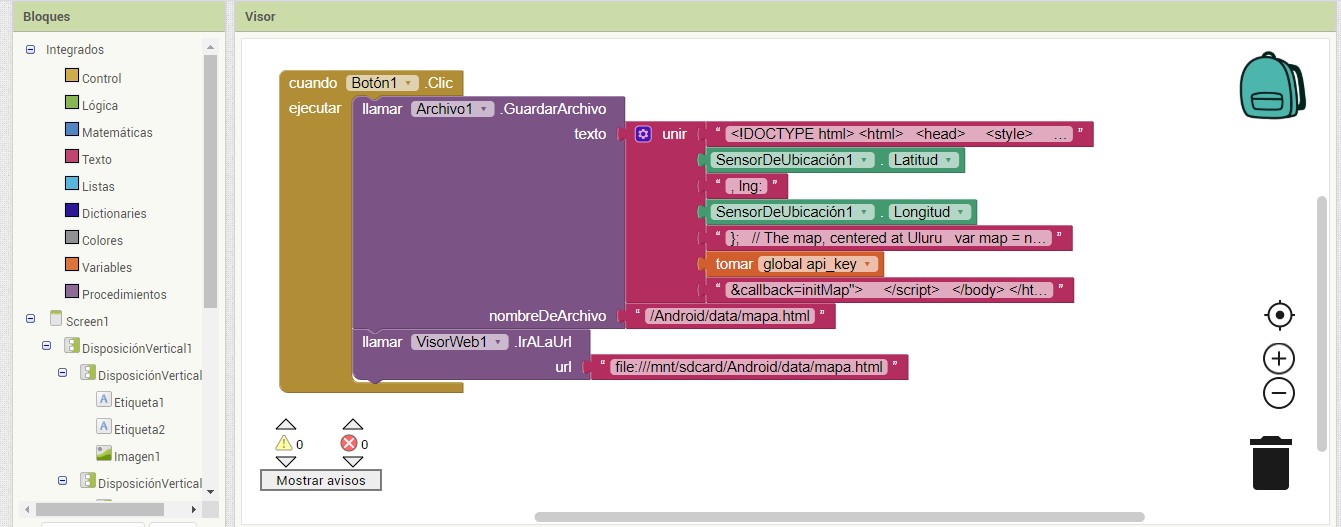 4.-Para obtener la latitud, longitud y dirección del dispositivo cuando haya cambios debe mostrarlos para ver el mapa de ubicación.*para ello debemos seleccionar el elemento SensorDeUbicacion seleccionamos la opción Cuando SensorDeUbicacion.CambioEnUbicacion ejecutar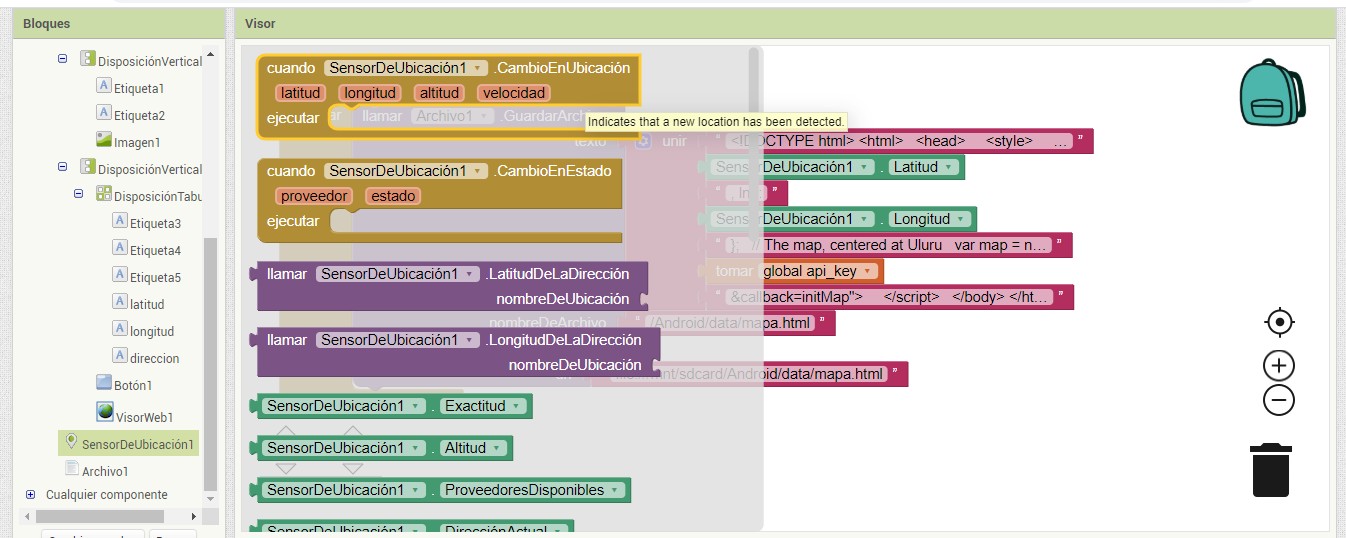 *Seleccionamos la etiqueta longitud y seleccionamos la opción poner longitud .texto como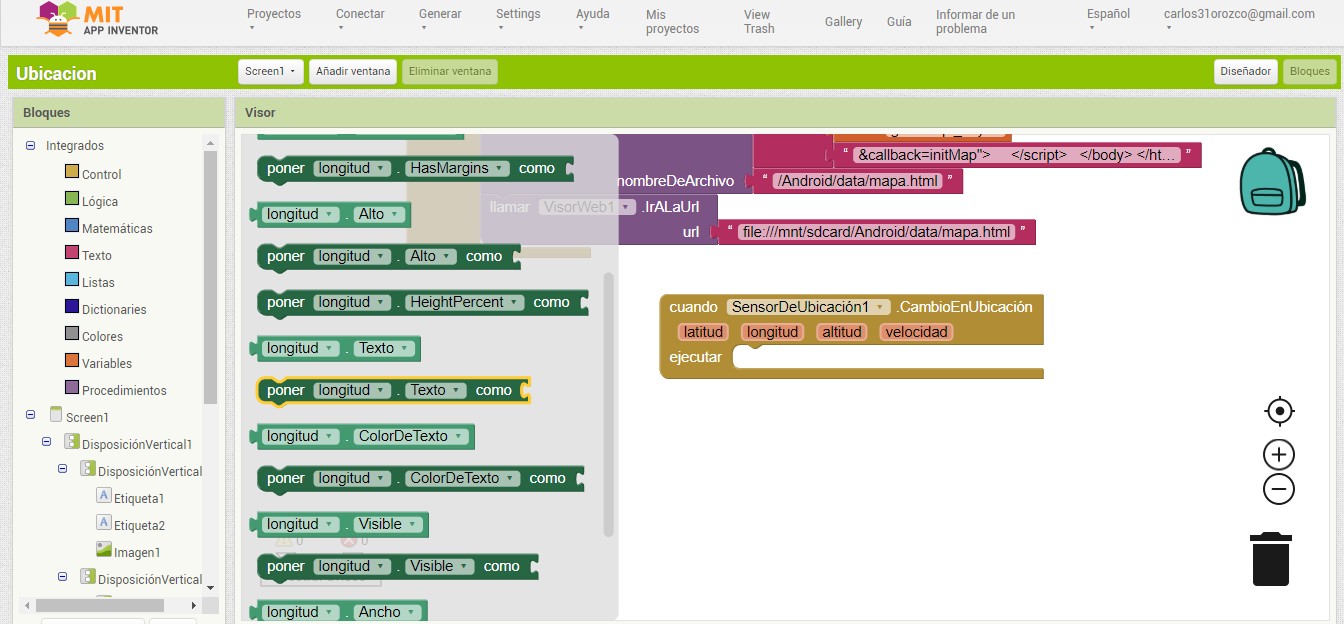 *seleccionamos el elemento SensorDeUbicacion y elegimos la opciónSensorDeUbicacion1 .Altitud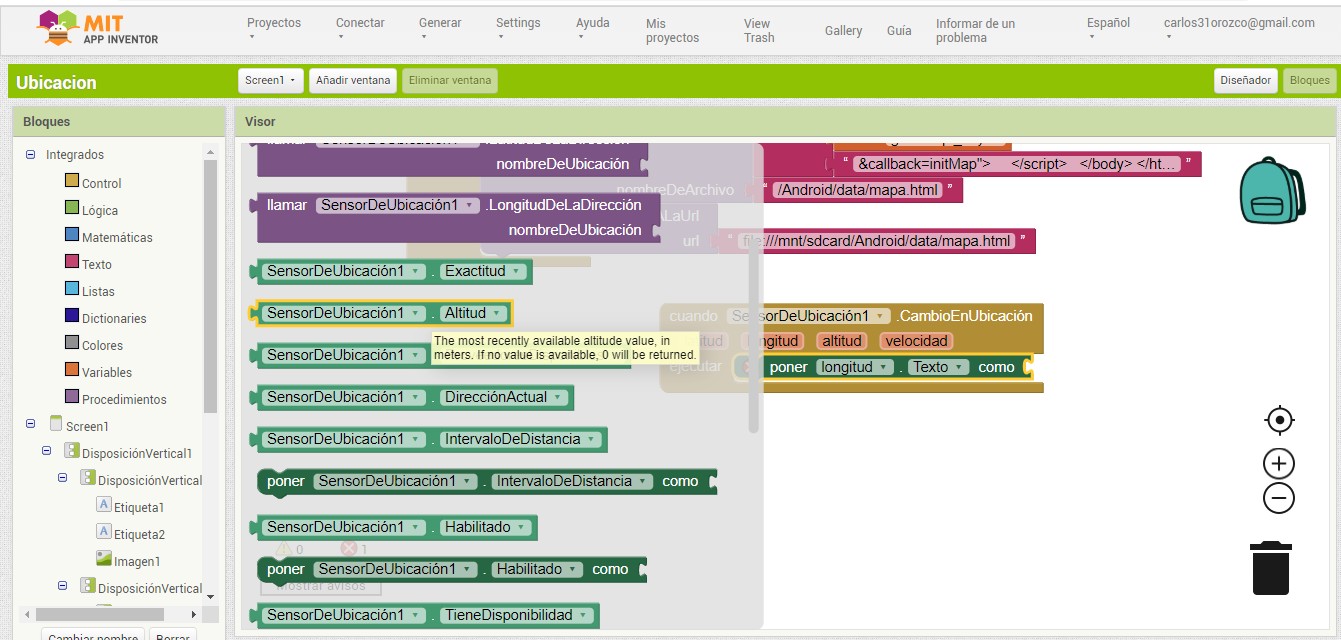 *cambiar altitud por longitud y agregar lo mismo para latitud y dirección quedando de la siguiente manera: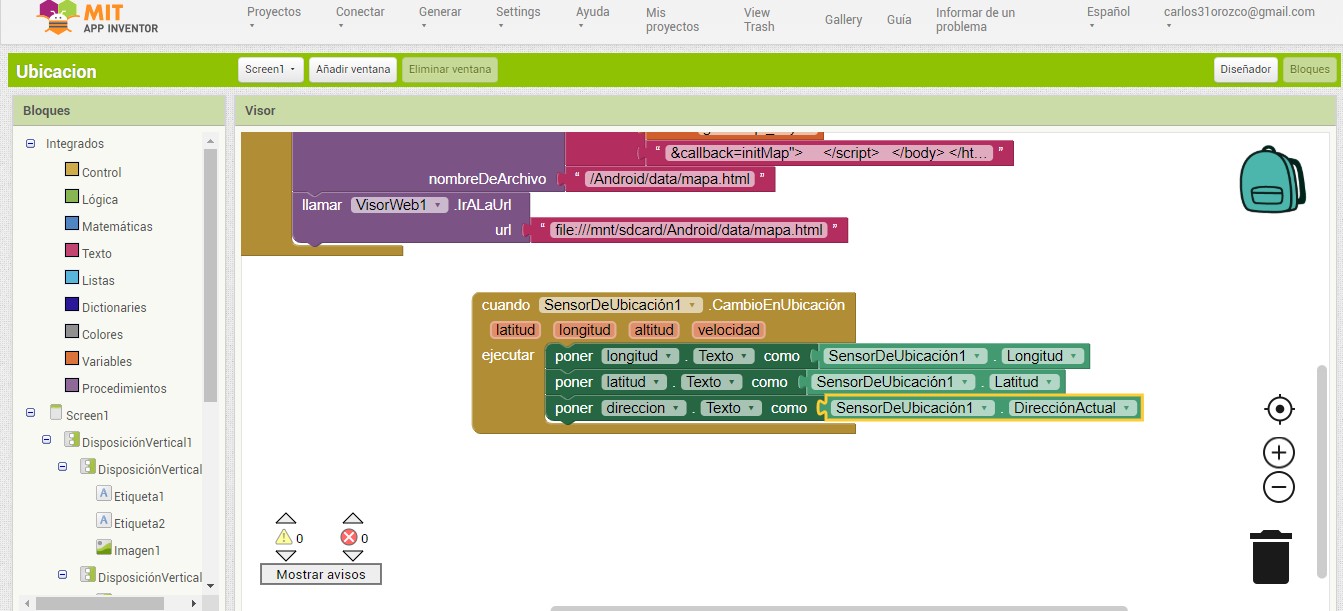 *Cuando encuentre cambio de dirección, va a poner la disposición donde tiene tu nombre y dibujo del mapa lo va a deshabilitar y va a mostrar la disposición donde se encuentra el botón para ver el mapa de ubicaciónPara ello nos vamos a diseño para verificar que la DisposicionVertical2 sea donde contiene tu nombre y la DisposicionVertical3 sea donde contiene los elementos de ver mapa con datos actuales.*una vez confirmado que son esas disposiciones regresamos a bloques para seguir programando.Seleccionamos la DisposicionVertical2 y seleccionamos la opciónponer DisposicionVertical2 . Visible como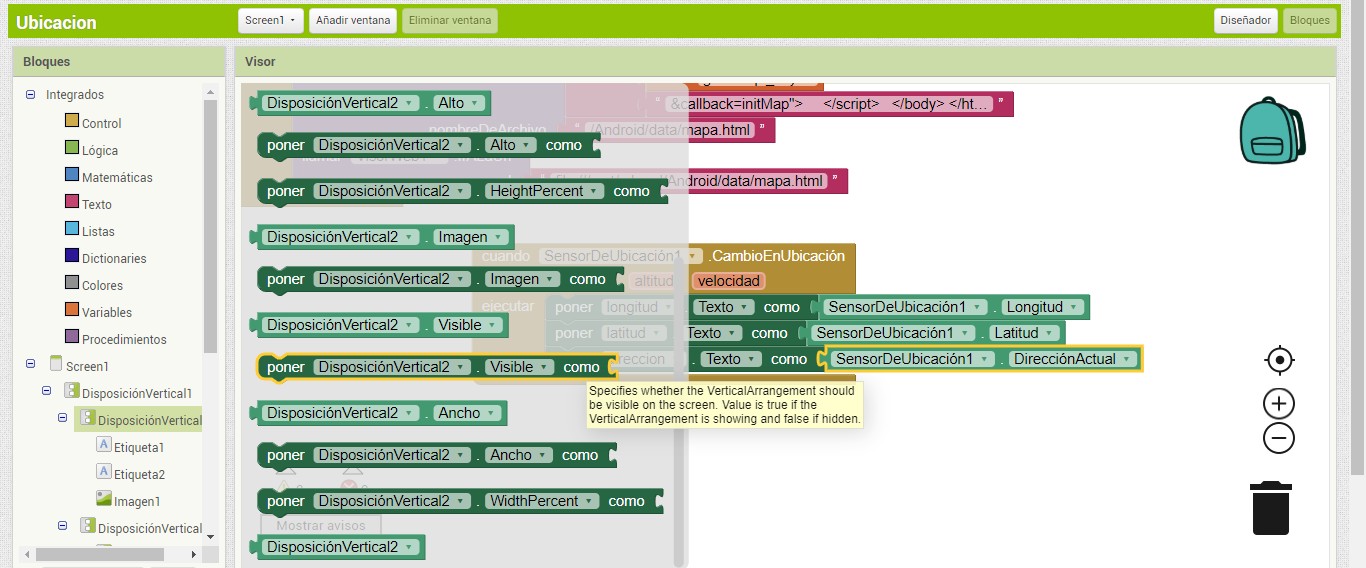 *seleccionamos los integrados Lógica y seleccionamos la opción falso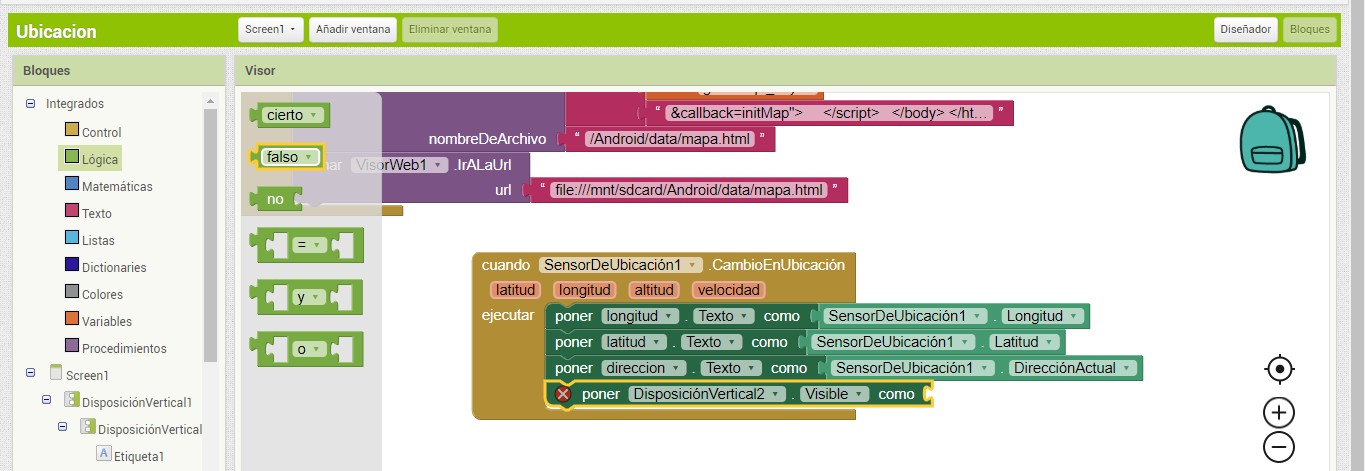 *Hacemos lo mismo para la disposición vertical3 pero en el integrado lógico ponemos CiertoQuedando de la siguiente manera: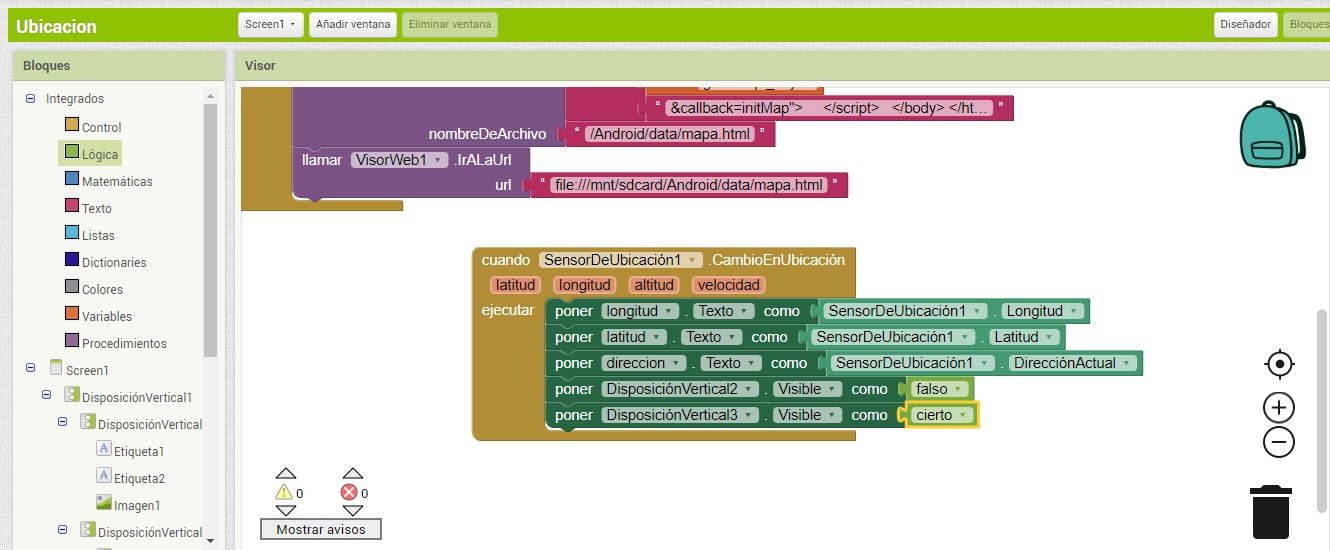 Solo queda CREAR el APK e instalar la aplicación en el dispositivo móvil.